ՀավելվածՋերմուկ համայնքի ավագանու 2018 թ.                                                                                                   հունվարի 19-ի N 9-Ա որոշմանՎԱՅՈՑ ՁՈՐԻ ՄԱՐԶԻՋԵՐՄՈՒԿ   ՀԱՄԱՅՆՔՀամայնքի 2018 թվականի ՏԱՐԵԿԱՆ ԱՇԽԱՏԱՆՔԱՅԻՆ ՊԼԱՆ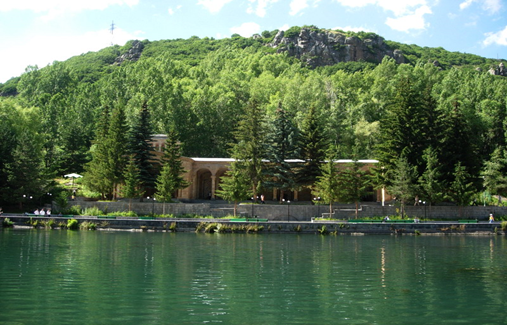 Կազմել է՝ համայնքի ղեկավար Վարդան Հովհաննիսյան  Հաստատվել է՝ համայնքի ավագանու  2018 թ. հունվարի 19 -ի  N 9-Ա որոշմամբՋԵՐՄՈՒԿ  2018թ.ՆերածությունՏԱՊ-ը համայնքում առկա ֆինանսական, վարչական, մարդկային և սոցիալական ռեսուրսները կամ կապիտալները կառավարելու գործիք է, այն փաստաթուղթ է, ուր հստակորեն ներկայացվում են սոցիալական, տնտեսական, մարդկային, բնական և այլ ռեսուրսների ներդրման միջոցով համայնքի զարգացմանն ուղղված՝ տվյալ տարվա համար ՏԻՄ-երի ռազմավարությունները, ծրագրերը և միջոցառումները։Ջերմուկ համայնքի ՏԱՊ-ը մշակվել է հետևյալ հիմնական նպատակներով՝ համակարգել ՏԻՄ-երի տվյալ տարվա անելիքները,  սահմանել սոցիալ-տնտեսական զարգացման առաջնահերթությունները, գնահատել համայնքի ներքին ռեսուրսները, հաշվառել համայնքում ներդրվող արտաքին ռեսուրսները, հաշվարկել համախառն ռեսուրսները և բացահայտել պակասուրդը (դեֆիցիտը),համախմբել համայնքում տվյալ տարվա համար նախատեսվող բոլոր ծրագրերը և միջոցառումները ՀՀԶԾ-ով սահմանված՝ համայնքի տեսլականի և հիմնական նպատակների իրականացման շուրջ,շաղկապել նախատեսվող ծրագրերը և միջոցառումները դրանց իրականացման արդյունքների հետ՝ կիրառելով ՀՀԶԾ-ի ոլորտային ծրագրի «Տրամաբանական հենքը»,որոշակիացնել նախատեսվող ծրագրերի և միջոցառումների իրականացման ֆինանսական աղբյուրները և միջոցները, պատասխանատուները և ժամկետները, մշակել տվյալ տարվա ՏԱՊ-ի իրականացման ՄԳՊ-ը։Ջերմուկ համայնքի 2018թ. տարեկան աշխատանքային պլանը բաղկացած է 5 բաժիններից.1-ին բաժնում  սահմանվում է համայնքի տեսլականը և ոլորտային նպատակները։2-րդ բաժնում ներկայացվում է համայնքի 2018 թվականի ծրագրերի ցանկը և տրամաբանական հենքերը (ըստ ոլորտների)։3-րդ բաժնում ներկայացվում է համայնքային գույքի կառավարման 2018 թվականի ծրագիրը։4-րդ բաժնում ներկայացվում է համայնքի ՏԱՊ-ի ֆինանսավորման պլանը։5-րդ բաժնում ներկայացվում է համայնքի ՏԱՊ-ի մոնիթորինգի և գնահատման պլանը։Համայնքի տեսլականը և ոլորտային նպատակներըՀամայնքի տեսլականը՝Ջերմուկը բարեկարգ, մաքուր և գեղատեսիլ համայնք է՝ հագեցած ենթակառուցվածքներով, ժամանակակից հանգստյան տներով, առողջարաններով, ուր «ծաղկում» է փոքր և միջին ձեռներեցությունը: Համայնքի բնակչությանը մատուցվում են բարձրակարգ հանրային ծառայություններ, իսկ բնակիչները ձևավորել են ամուր քաղաքացիական հասարակություն:Աղյուսակ 1. Համայնքի կայուն զարգացման ցուցանիշներըԱղյուսակ 2. Համայնքի ոլորտային նպատակներըՀամայնքի 2018 թ. ծրագրերի ցանկը և տրամաբանական հենքերը (ըստ ոլորտների)Աղյուսակ 3․ ՏԱՊ-ի ծրագրերը, որոնք ապահովված են համապատասխան ֆինանսական միջոցներով Աղյուսակ 4․ ՏԱՊ-ի ծրագրերը, որոնք ապահովված չեն համապատասխան ֆինանսական միջոցներով Աղյուսակ 5․ ՏԱՊ-ով նախատեսված ծրագրերի տրամաբանական հենքերը՝ ըստ համայնքի ղեկավարի լիազորությունների ոլորտներիՀամայնքային գույքի կառավարման 2018թ. ծրագիրըԱղյուսակ 6․ Համայնքի սեփականություն համարվող գույքի կառավարման  2018թ. ծրագիրըՀամայնքի ՏԱՊ-ի ֆինանսավորման պլանըԱղյուսակ 7․ ՏԱՊ-ի ֆինանսավորման պլանը՝ ըստ համայնքի ղեկավարի լիազորությունների ոլորտներիՀամայնքի ՏԱՊ-ի մոնիթորինգի և գնահատման պլանըԱղյուսակ 8․ Համայնքի 2018թ. ՏԱՊ-ում ներառված ծրագրի արդյունքային ցուցանիշների մոնիթորինգի և գնահատման վերաբերյալ տեղեկատվության ներկայացումըՑուցանիշԵլակետային արժեքԹիրախային արժեքԱղքատության շեմից ցածր գտնվող ընտանիքների թվի տեսակարար կշիռը համայնքի ընտանիքների ընդհանուր թվի մեջ (%)1510Համայնքի բյուջեի սեփական եկամուտների տեսակարար կշիռն ընդհանուր եկամուտների մեջ (%)66.577.6Բնակչության զբաղվածության աճ և գործազրկության մակարդակի նվազում6070Զբոսաշրջության զարգացում, ոլորտին առնչվող ծառայությունների աստիճանական ընդլայնում (%)7085Համայնքում հաշվառված բնակիչների ընդհանուր թիվը (մարդ)93729500Ոլորտային նպատակՎերջնական արդյունքի՝Վերջնական արդյունքի՝Վերջնական արդյունքի՝Ոլորտային նպատակՑուցանիշԵլակետային արժեքԹիրախային արժեքՈլորտ 1. ԸնդհանուրԱպահովել տեղական ինքնակառավարման իրականացումը Ջերմուկ համայնքում, ունենալ բնակչությանը համայնքային ծառայությունների մատուցման արդյունավետ, մասնագիտացված, նպատակային և թափանցիկ համակարգՀամայնքի բնակիչների բավարարվածությունը (հարցումների հիման վրա) ՏԻՄ-երի գործունեությունից, մատուցվող հանրային ծառայություններից, %9095Ապահովել տեղական ինքնակառավարման իրականացումը Ջերմուկ համայնքում, ունենալ բնակչությանը համայնքային ծառայությունների մատուցման արդյունավետ, մասնագիտացված, նպատակային և թափանցիկ համակարգՀամայնքի բնակիչների մասնակցությամբ ՏԻՄ-երի (համայնքի ղեկավարի, համայնքի ավագանու) կողմից կայացված որոշումների թվի տեսակարար կշիռը կայացված որոշումների ընդհանուր թվի մեջ, %35Ապահովել տեղական ինքնակառավարման իրականացումը Ջերմուկ համայնքում, ունենալ բնակչությանը համայնքային ծառայությունների մատուցման արդյունավետ, մասնագիտացված, նպատակային և թափանցիկ համակարգՀամայնքի բյուջեի սեփական եկամուտների տեսակարար կշիռը համայնքի բյուջեի ընդհանուր եկամուտների կազմում, %66.577.6Ոլորտ 2. Պաշտպանության կազմակերպում2018 թվականին պաշտպանության կազմակերպման ոլորտում ծրագրեր և միջոցառումներ չեն նախատեսվում, այդ պատճառով ոլորտային նպատակ չի սահմանվել---Ոլորտ 3. Արտակարգ իրավիճակներից բնակչության պաշտպանություն և քաղաքացիական պաշտպանության կազմակերպում2018 թվականին արտակարգ իրավիճակներից բնակչության պաշտպանության և քաղաքացիական պաշտպանության կազմակերպման ոլորտում ծրագրեր և միջոցառումներ չեն նախատեսվում, այդ պատճառով ոլորտային նպատակ չի սահմանվել---Ոլորտ 4. Քաղաքաշինություն և կոմունալ տնտեսությունՔաղաքաշինության և կոմունալ տնտեսության ոլորտում ապահովել որակյալ ծառայությունների մատուցումըՀամայնքի բնակիչների բավարարվածությունը քաղաքաշինության և կոմունալ տնտեսության ոլորտում մատուցվող ծառայություններից, %3040Ոլորտ 5. Հողօգտագործում2018 թվականին հողօգտագործման ոլորտում ծրագրեր և միջոցառումներ չեն նախատեսվում, այդ պատճառով ոլորտային նպատակ չի սահմանվել---Ոլորտ 6. ՏրանսպորտԲարելավել համայնքային ենթակայության ճանապարհների և ինժեներական կառույցների սպասարկման, շահագործման և պահպանման ծառայությունների որակըԲարեկարգ ներբնակավայրային փողոցների մակերեսի տեսակարար կշիռն ընդհանուրի կազմում, %1530Բարելավել համայնքային ենթակայության ճանապարհների և ինժեներական կառույցների սպասարկման, շահագործման և պահպանման ծառայությունների որակըԶբոսաշրջությունից եկամուտ ստացող տնային տնտեսությունների աճը նախորդ տարվա համեմատ, %58Ոլորտ 7. Առևտուր և ծառայություններ2018 թվականին առևտրի և ծառայությունների ոլորտում ծրագրեր և միջոցառումներ չեն նախատեսվում, այդ պատճառով ոլորտային նպատակ չի սահմանվել---Ոլորտ 8. ԿրթությունԱպահովել համայնքում կրթական ծառայությունների արդյունավետ մատուցումըՀամայնքի բնակիչների համար կրթական ծառայությունների հասանելիության մակարդակի բարձրացում, %1012Ապահովել համայնքում կրթական ծառայությունների արդյունավետ մատուցումըԲնակիչների բավարարվածությունը մատուցվող նախադպրոցական կրթության ծառայությունից, %9095Ապահովել համայնքում կրթական ծառայությունների արդյունավետ մատուցումըՄատուցվող նախադպրոցական կրթության ծառայության հասանելիությունը համայնքի բնակիչներին, %8085Ապահովել համայնքում կրթական ծառայությունների արդյունավետ մատուցումըԱրտադպրոցական դաստիարակության խմբակներում ընդգրկված երեխաների թվի տեսակարար կշիռը դպրոցական տարիքի երեխաների ընդհանուր թվի մեջ, %5060Ոլորտ 9. Մշակույթ և երիտասարդության հետ տարվող աշխատանքներԱպահովել ՏԻՄ-երի կողմից համայնքի բնակչությանը մշակույթի և երիտասարդության հետ տարվող որակյալ և մատչելի ծառայությունների մատուցումըՄատուցվող մշակութային ծառայությունների հասանելիությունը համայնքի կենտրոն չհանդիսացող բնակավայրերի բնակիչներին, %7080Ապահովել ՏԻՄ-երի կողմից համայնքի բնակչությանը մշակույթի և երիտասարդության հետ տարվող որակյալ և մատչելի ծառայությունների մատուցումըԳրադարանից օգտվողների թվի տարեկան աճը , %13Ապահովել ՏԻՄ-երի կողմից համայնքի բնակչությանը մշակույթի և երիտասարդության հետ տարվող որակյալ և մատչելի ծառայությունների մատուցումըՀամայնքում մշակութային հիմնարկ հաճախող երեխաների տեսակարար կշիռն դպրոցահասակ երեխաների ընդհանուր թվի մեջ, %3536Ոլորտ 10. Առողջապահություն2018 թվականին առողջապահության ոլորտում ծրագրեր և միջոցառումներ չեն նախատեսվում, այդ պատճառով ոլորտային նպատակ չի սահմանվել---Ոլորտ 11. Ֆիզիկական կուլտուրա և սպորտԱպահովել Ֆիզիկական կուլտուրայի և սպորտի բնագավառում որակյալ ծառայությունների մատուցումըՄարզական խմբակներում ընդգրկված երեխաների թվի տեսակարար կշիռը համապատասխան տարիքի երեխաների թվի կազմում, %5060Ապահովել Ֆիզիկական կուլտուրայի և սպորտի բնագավառում որակյալ ծառայությունների մատուցումըՄատուցվող մարզական ծառայությունների մատչելիությունը համայնքի կենտրոն չհանդիսացող բնակավայրերի բնակիչներին, %6065Ոլորտ 12. Սոցիալական պաշտպանությունՕգնել համայնքի կարիքավոր, վիրավոր և զոհված ազատամարտիկների ընտանիքներին՝ բարելավելու նրանց  սոցիալական վիճակըՍոցիալական ծրագրի շահառուների բավարարվածությունը իրականացվող ծրագրից, %8085Ոլորտ 13. Գյուղատնտեսություն2018 թվականի ընթացքում գյուղատնտեսությանոլորտում ծրագրեր և միջոցառումներ չեն նախատեսվում, այդ պատճառով ոլորտային նպատակ չի սահմանվելՈլորտ 14. Անասնաբուժություն և բուսասանիտարիաՆպաստել համայնքում անասնապահության զարգացմանըԱնասնապահության բնագավառում զբաղվածության աճը նախորդ տարվա համեմատ, %23Ոլորտ 15. Շրջակա միջավայրի պահպանությունԱպահովել համայնքի բնակիչների առողջության և շրջակա միջավայրի վրա աղբի բացասական ներգործության նվազեցումը և չեզոքացումը, ստեղծել բնակության համար հարմարավետ և էկոլոգիապես անվտանգ պայմաններԱղբահանության և սանիտարական մաքրման ծառայությունների մատուցումից բնակչության բավարարվածության աստիճանի բարձրացումը (հարցումների հիման վրա), %-ով  1020Ոլորտ 16. ԶբոսաշրջությունՆպաստել զբոսաշրջության զարգացմանը՝ համայնքը դարձնելով առավել հայտնի և ճանաչված Համայնք այցելած զբոսաշրջիկների թվի աճը նախորդ տարվա համեմատ, %510Ոլորտ 17. Տեղական ինքնակառավարմանը բնակիչների մասնակցություն2018 թվականի ընթացքում տեղական ինքնակառավարմանը բնակիչների մասնակցության ոլորտում ծրագրեր և միջոցառումներ չեն նախատեսվում, այդ պատճառով ոլորտային նպատակ չի սահմանվել---Հ/հԾրագրի անվանումըԾրագրի արժեքը (հազ. դրամ)ԲԲՀ-ի բնակավայրըՈլորտ 1. ԸնդհանուրՈլորտ 1. ԸնդհանուրՀամայնքային ծառայությունների արդյունավետ, թափանցիկ կառավարում, ենթակառուցվածքների գործունեության պահպանում103673.2ընդհանուր համայնքայինԸնդամենըԸնդամենը103673.2-Ոլորտ 2. Պաշտպանության կազմակերպումՈլորտ 2. Պաշտպանության կազմակերպում2018 թվականին պաշտպանության կազմակերպման ոլորտում ծրագրեր և միջոցառումներ չեն նախատեսվում։--ԸնդամենըԸնդամենը--Ոլորտ 3. Արտակարգ իրավիճակներից բնակչության պաշտպանություն և քաղաքացիական պաշտպանության կազմակերպումՈլորտ 3. Արտակարգ իրավիճակներից բնակչության պաշտպանություն և քաղաքացիական պաշտպանության կազմակերպում2018 թվականին արտակարգ իրավիճակներից բնակչության պաշտպանության և քաղաքացիական պաշտպանության կազմակերպման ոլորտում ծրագրեր և միջոցառումներ չեն նախատեսվում։--ԸնդամենըԸնդամենը--Ոլորտ 4. Քաղաքաշինություն և կոմունալ տնտեսությունՈլորտ 4. Քաղաքաշինություն և կոմունալ տնտեսությունՋերմուկ բնակավայրի բնակելի շենքերի մուտքերի հիմնանորոգում, բակային տարածքներում խաղահրապարակների ստեղծում89300.0ՋերմուկՋերմուկ բնակավայրի գերեզմանատան չափագրում, սխեմայի կազմում, տարածքի ընդլայնում, պարսպապատում, դեպի գերեզմանատուն գնացող ճանապարհի կառուցում, Գնդեվազ, Հերհեր, Կարմրաշեն, Կեչուտ բնակավայրերի գերեզմանատների պարսպապատում49675.0Ջերմուկ, Գնդեվազ, Հերհեր, Կարմրաշեն, Կեչուտ Փողոցային լուսավորության իրականացում5040.3ՋերմուկԸնդամենըԸնդամենը144015.3Ոլորտ 5. ՀողօգտագործումՈլորտ 5. Հողօգտագործում2018 թվականին հողօգտագործման ոլորտում ծրագրեր և միջոցառումներ չեն նախատեսվում--Ոլորտ 6. ՏրանսպորտՈլորտ 6. ՏրանսպորտԽողովակաշարային  տրանսպորտային ծառայությունների մատուցում, ներհամայնքային ճանապարհային տնտեսության պահպանություն34150.6ընդհանուր համայնքայինԸնդամենըԸնդամենը34150.6-Ոլորտ 7. Առևտուր և ծառայություններՈլորտ 7. Առևտուր և ծառայություններ2018 թվականին առևտրի և ծառայությունների ոլորտում ծրագրեր և միջոցառումներ չեն նախատեսվում։--ԸնդամենըԸնդամենը--Ոլորտ 8. ԿրթությունՈլորտ 8. ԿրթությունՆախադպրոցական և արտադպրոցական կրթության կազմակերպում99743.2Ջերմուկ, Գնդեվազ ԸնդամենըԸնդամենը99743.2-Ոլորտ 9. Մշակույթ և երիտասարդության հետ տարվող աշխատանքներՈլորտ 9. Մշակույթ և երիտասարդության հետ տարվող աշխատանքներՄշակութային, մարզական և հոգևոր կյանքի բարելավում34066.0ընդհանուր համայնքայինԸնդամենըԸնդամենը34066.0-Ոլորտ 10. ԱռողջապահությունՈլորտ 10. Առողջապահություն2018 թվականին առողջապահության ոլորտում ծրագրեր և միջոցառումներ չեն նախատեսվում--ԸնդամենըԸնդամենը--Ոլորտ 11. Ֆիզիկական կուլտուրա և սպորտՈլորտ 11. Ֆիզիկական կուլտուրա և սպորտՋերմուկ բնակավայրի «Մանկապատանեկան մարզադպրոց» բյուջետային հիմնարկի կողմից մատուցվող ծառայությունների ընթացիկ մակարդակի պահպանում5944.8ընդհանուր համայնքայինԸնդամենըԸնդամենը5944.8-Ոլորտ 12. Սոցիալական պաշտպանությունՈլորտ 12. Սոցիալական պաշտպանությունԱջակցություն համայնքի սոցիալապես  անապահով բնակիչներին3540.0ընդհանուր համայնքային ԸնդամենըԸնդամենը3540.0-Ոլորտ 13. ԳյուղատնտեսությունՈլորտ 13. Գյուղատնտեսություն2018 թվականին գյուղատնտեսության ոլորտում ծրագրեր և միջոցառումներ չեն նախատեսվում--Ոլորտ 14. Անասնաբուժություն և բուսասանիտարիաՈլորտ 14. Անասնաբուժություն և բուսասանիտարիաԱնասնաբուժական ծառայությունների մատուցում4917.0ընդհանուր համայնքայինԸնդամենըԸնդամենը4917.0-Ոլորտ 15. Շրջակա միջավայրի պահպանությունՈլորտ 15. Շրջակա միջավայրի պահպանությունՀամայնքի տարածքում աղբահանության և սանիտարական մաքրման աշխատանքների իրականացում57865.8ընդհանուր համայնքայինԸնդամենըԸնդամենը57865.8-Ոլորտ 16. ԶբոսաշրջությունՈլորտ 16. ԶբոսաշրջությունՈլորտ 16. ԶբոսաշրջությունՈլորտ 16. ԶբոսաշրջությունՏուրիստական և գովազդային նյութերի ձեռք բերում6500.0ընդհանուր համայնքայինԸնդամենըԸնդամենը6500.0-Ոլորտ 17. Տեղական ինքնակառավարմանը բնակիչների մասնակցությունՈլորտ 17. Տեղական ինքնակառավարմանը բնակիչների մասնակցությունՈլորտ 17. Տեղական ինքնակառավարմանը բնակիչների մասնակցությունՈլորտ 17. Տեղական ինքնակառավարմանը բնակիչների մասնակցություն2018 թվականին տեղական ինքնակառավարմանը բնակիչների մասնակցության ոլորտում ծրագրեր և միջոցառումներ չեն նախատեսվում--ԸնդհանուրըԸնդհանուրը494415.9-Հ/հԾրագրի անվանումըԾրագրի արժեքը (հազ. դրամ)ԲԲՀ-ի բնակավայրըՈլորտ 1. ԸնդհանուրՈլորտ 1. ԸնդհանուրԳործարար միջավայրի բարելավում և ձեռնարկատիրության խթանում՝ Հերհեր և Կեչուտ գյուղերում բանջարեղենի և մրգերի մթերման սառնարանային արտադրամասերի ստեղծում17532.0Հերհեր, ԿեչուտՈլորտ 16. ԶբոսաշրջությունՈլորտ 16. ԶբոսաշրջությունՏուրիստական Տեղեկատվական Կենտրոնի (ՏՏԿ) ստեղծում Ջերմուկ քաղաքում12000.0ՋերմուկՄիջհամայնքային և ներհամայնքային (գյուղական) տուրիզմի զարգացումը խթանող միջոցառումների իրականացում՝ BB հյուրատների ստեղծում գյուղերում75000.0Գնդեվազ, Հերհեր, Կարմրաշեն և ԿեչուտԸնդամենըԸնդամենը87000.0-ԸնդհանուրըԸնդհանուրը104532.0-Ամփոփ նկարագիրԱրդյունքային ցուցանիշներՏեղեկատվության աղբյուրներՊատասխանատուԺամկետՌիսկերՈլորտ 1. Ընդհանուր Ոլորտ 1. Ընդհանուր Ոլորտ 1. Ընդհանուր Ոլորտ 1. Ընդհանուր Ոլորտ 1. Ընդհանուր Ոլորտ 1. Ընդհանուր Ոլորտային նպատակԱպահովել տեղական ինքնակառավարման իրականացումը Ջերմուկ համայնքում, ունենալ բնակչությանը համայնքային ծառայությունների մատուցման արդյունավետ, մասնագիտացված, նպատակային և թափանցիկ համակարգ Ոլորտային նպատակԱպահովել տեղական ինքնակառավարման իրականացումը Ջերմուկ համայնքում, ունենալ բնակչությանը համայնքային ծառայությունների մատուցման արդյունավետ, մասնագիտացված, նպատակային և թափանցիկ համակարգ Ոլորտի ազդեցության (վերջնական արդյունքի) ցուցանիշՀամայնքի բնակիչների բավարարվածությունը (հարցումների հիման վրա) ՏԻՄ-երի գործունեությունից, մատուցվող հանրային ծառայություններից, 95%Համայնքի բնակիչների մասնակցությամբ ՏԻՄ-երի (համայնքի ղեկավարի, համայնքի ավագանու) կողմից կայացված որոշումների թվի տեսակարար կշիռը կայացված որոշումների ընդհանուր թվի մեջ, 5 %Համայնքի բյուջեի սեփական եկամուտների տեսակարար կշիռը համայնքի բյուջեի ընդհանուր մուտքերի կազմում, 77.6%Ոլորտի ազդեցության (վերջնական արդյունքի) ցուցանիշՀամայնքի բնակիչների բավարարվածությունը (հարցումների հիման վրա) ՏԻՄ-երի գործունեությունից, մատուցվող հանրային ծառայություններից, 95%Համայնքի բնակիչների մասնակցությամբ ՏԻՄ-երի (համայնքի ղեկավարի, համայնքի ավագանու) կողմից կայացված որոշումների թվի տեսակարար կշիռը կայացված որոշումների ընդհանուր թվի մեջ, 5 %Համայնքի բյուջեի սեփական եկամուտների տեսակարար կշիռը համայնքի բյուջեի ընդհանուր մուտքերի կազմում, 77.6%Ոլորտի ազդեցության (վերջնական արդյունքի) ցուցանիշՀամայնքի բնակիչների բավարարվածությունը (հարցումների հիման վրա) ՏԻՄ-երի գործունեությունից, մատուցվող հանրային ծառայություններից, 95%Համայնքի բնակիչների մասնակցությամբ ՏԻՄ-երի (համայնքի ղեկավարի, համայնքի ավագանու) կողմից կայացված որոշումների թվի տեսակարար կշիռը կայացված որոշումների ընդհանուր թվի մեջ, 5 %Համայնքի բյուջեի սեփական եկամուտների տեսակարար կշիռը համայնքի բյուջեի ընդհանուր մուտքերի կազմում, 77.6%Ոլորտի ազդեցության (վերջնական արդյունքի) ցուցանիշՀամայնքի բնակիչների բավարարվածությունը (հարցումների հիման վրա) ՏԻՄ-երի գործունեությունից, մատուցվող հանրային ծառայություններից, 95%Համայնքի բնակիչների մասնակցությամբ ՏԻՄ-երի (համայնքի ղեկավարի, համայնքի ավագանու) կողմից կայացված որոշումների թվի տեսակարար կշիռը կայացված որոշումների ընդհանուր թվի մեջ, 5 %Համայնքի բյուջեի սեփական եկամուտների տեսակարար կշիռը համայնքի բյուջեի ընդհանուր մուտքերի կազմում, 77.6%Ծրագիր 1. Համայնքային ծառայությունների արդյունավետ, թափանցիկ կառավարում, ենթակառուցվածքների գործունեության պահպանումԾրագիր 1. Համայնքային ծառայությունների արդյունավետ, թափանցիկ կառավարում, ենթակառուցվածքների գործունեության պահպանումԾրագիր 1. Համայնքային ծառայությունների արդյունավետ, թափանցիկ կառավարում, ենթակառուցվածքների գործունեության պահպանումԾրագիր 1. Համայնքային ծառայությունների արդյունավետ, թափանցիկ կառավարում, ենթակառուցվածքների գործունեության պահպանումԾրագիր 1. Համայնքային ծառայությունների արդյունավետ, թափանցիկ կառավարում, ենթակառուցվածքների գործունեության պահպանումԾրագիր 1. Համայնքային ծառայությունների արդյունավետ, թափանցիկ կառավարում, ենթակառուցվածքների գործունեության պահպանումԾրագրի նպատակԲարելավելբնակչությանը մատուցվող  հանրային ծառայությունների որակըԾրագրի ազդեցության (վերջնական արդյունքի) ցուցանիշԲնակչությանը մատուցվող հանրային ծառայությունների որակը՝ լավԾրագրի գնահատման համակարգ,ՄԳ կիսամյակային, տարեկան հաշվետվություններՀամայնքի ղեկավար,  աշխատակազմի քարտուղար, բնակավայրերիվարչական ղեկավարներ2018թ. հունվար- դեկտեմբերՀամապատասխան մարդկային, նյութական և ֆինանսական ռեսուրսների առկայություն Միջանկյալ արդյունք 1Ապահովվել է աշխատակազմիբնականոն գործունեությունըԵլքային ցուցանիշներ (քանակ, որակ, ժամկետ) Համայնքի աշխատակազմի աշխատողների թիվը, 30Աշխատակիցների գործունեության արդյունավետության բարձրացում, 3%Համայնքի աշխատակազմի աշխատանքային օրերի թիվը տարվա ընթացքում, 273 օրՀամայնքի պաշտոնական համացանցային կայքի առկայությունը` այոՏԻՄ-երի, աշխատակազմի գործունեության վերաբերյալ բնակիչների կողմից ստացվող դիմում-բողոքների թվի նվազում, 10%Աշխատակազմում առկա տեղեկատվական և հեռահաղորդակցության համակարգերի օգտագործման մակարդակը, 90%Աշխատակազմում ստացված մեկ դիմումին պատասխանելու միջին ժամանակը, 4 օրԱշխատակազմ,  ՄԳ կիսամյակային, տարեկան հաշվետվություններ,քաղաքացիական հասարակության կազմակերպություններ և խմբեր, բնակիչներՀամայնքի ղեկավար, աշխատակազմի քարտուղար, վարչական ղեկավարներ2018թ. հունվար– դեկտեմբերՀամապատասխան մարդկային ևֆինանսական ռեսուրսների        առկայությունՄիջոցառումներ  Աշխատակազմի բնականոն գործունեության ապահովումՔաղաքացիական կացության ակտերի պետական գրանցումներՀամակարգչային ծառայությունների ձեռք բերումՄասնագիտական ծառայությունների ձեռք բերումՋերմուկ համայնքի Կեչուտ բնակավայրի վարչական ղեկավարի և առաջատար մասնագետի գործունեության ապահովումՋերմուկ համայնքի Գնդեվազ բնակավայրի վարչական ղեկավարի և առաջատար մասնագետի գործունեության ապահովումՋերմուկ համայնքի Հեր-Հեր բնակավայրի վարչական ղեկավարի և առաջատար մասնագետի գործունեության ապահովումՋերմուկ համայնքի Կարմրաշեն բնակավայրի վարչական ղեկավարի և առաջատար մասնագետի գործունեության ապահովումՄիջոցառումներ  Աշխատակազմի բնականոն գործունեության ապահովումՔաղաքացիական կացության ակտերի պետական գրանցումներՀամակարգչային ծառայությունների ձեռք բերումՄասնագիտական ծառայությունների ձեռք բերումՋերմուկ համայնքի Կեչուտ բնակավայրի վարչական ղեկավարի և առաջատար մասնագետի գործունեության ապահովումՋերմուկ համայնքի Գնդեվազ բնակավայրի վարչական ղեկավարի և առաջատար մասնագետի գործունեության ապահովումՋերմուկ համայնքի Հեր-Հեր բնակավայրի վարչական ղեկավարի և առաջատար մասնագետի գործունեության ապահովումՋերմուկ համայնքի Կարմրաշեն բնակավայրի վարչական ղեկավարի և առաջատար մասնագետի գործունեության ապահովումՄուտքային ցուցանիշներ (ներդրված ռեսուրսներ) Համայնքի տարեկան բյուջեով նախատեսված պահպանման ծախսեր՝ 103673.2 հազ. դրամ Համայնքի աշխատակազմի աշխատակիցների թիվը՝ 30 Համայնքի հողի հարկի և գույքահարկի գանձման ավտոմատացված համակարգեր՝ 1Համայնքապետարանի վարչական շենք և գույքՎարչական ներկայացուցիչների նստավայրերի շենքեր և գույքԱշխատակազմում առկա համակարգչային սարքերի և սարքավորումների թիվը 35Համայնքի պաշտոնական համացանցային կայք  http://www.jermuk.am/  Մուտքային ցուցանիշներ (ներդրված ռեսուրսներ) Համայնքի տարեկան բյուջեով նախատեսված պահպանման ծախսեր՝ 103673.2 հազ. դրամ Համայնքի աշխատակազմի աշխատակիցների թիվը՝ 30 Համայնքի հողի հարկի և գույքահարկի գանձման ավտոմատացված համակարգեր՝ 1Համայնքապետարանի վարչական շենք և գույքՎարչական ներկայացուցիչների նստավայրերի շենքեր և գույքԱշխատակազմում առկա համակարգչային սարքերի և սարքավորումների թիվը 35Համայնքի պաշտոնական համացանցային կայք  http://www.jermuk.am/  Մուտքային ցուցանիշներ (ներդրված ռեսուրսներ) Համայնքի տարեկան բյուջեով նախատեսված պահպանման ծախսեր՝ 103673.2 հազ. դրամ Համայնքի աշխատակազմի աշխատակիցների թիվը՝ 30 Համայնքի հողի հարկի և գույքահարկի գանձման ավտոմատացված համակարգեր՝ 1Համայնքապետարանի վարչական շենք և գույքՎարչական ներկայացուցիչների նստավայրերի շենքեր և գույքԱշխատակազմում առկա համակարգչային սարքերի և սարքավորումների թիվը 35Համայնքի պաշտոնական համացանցային կայք  http://www.jermuk.am/  Մուտքային ցուցանիշներ (ներդրված ռեսուրսներ) Համայնքի տարեկան բյուջեով նախատեսված պահպանման ծախսեր՝ 103673.2 հազ. դրամ Համայնքի աշխատակազմի աշխատակիցների թիվը՝ 30 Համայնքի հողի հարկի և գույքահարկի գանձման ավտոմատացված համակարգեր՝ 1Համայնքապետարանի վարչական շենք և գույքՎարչական ներկայացուցիչների նստավայրերի շենքեր և գույքԱշխատակազմում առկա համակարգչային սարքերի և սարքավորումների թիվը 35Համայնքի պաշտոնական համացանցային կայք  http://www.jermuk.am/  Ոլորտ 2. Պաշտպանության կազմակերպումՈլորտ 2. Պաշտպանության կազմակերպումՈլորտ 2. Պաշտպանության կազմակերպումՈլորտ 2. Պաշտպանության կազմակերպումՈլորտ 2. Պաշտպանության կազմակերպումՈլորտ 2. Պաշտպանության կազմակերպում2018 թվականին պաշտպանության կազմակերպման ոլորտում ծրագրեր և միջոցառումներ չեն նախատեսվում։2018 թվականին պաշտպանության կազմակերպման ոլորտում ծրագրեր և միջոցառումներ չեն նախատեսվում։2018 թվականին պաշտպանության կազմակերպման ոլորտում ծրագրեր և միջոցառումներ չեն նախատեսվում։2018 թվականին պաշտպանության կազմակերպման ոլորտում ծրագրեր և միջոցառումներ չեն նախատեսվում։2018 թվականին պաշտպանության կազմակերպման ոլորտում ծրագրեր և միջոցառումներ չեն նախատեսվում։2018 թվականին պաշտպանության կազմակերպման ոլորտում ծրագրեր և միջոցառումներ չեն նախատեսվում։Ոլորտ 3. Արտակարգ իրավիճակներից բնակչության պաշտպանություն և քաղաքացիական պաշտպանության կազմակերպումՈլորտ 3. Արտակարգ իրավիճակներից բնակչության պաշտպանություն և քաղաքացիական պաշտպանության կազմակերպումՈլորտ 3. Արտակարգ իրավիճակներից բնակչության պաշտպանություն և քաղաքացիական պաշտպանության կազմակերպումՈլորտ 3. Արտակարգ իրավիճակներից բնակչության պաշտպանություն և քաղաքացիական պաշտպանության կազմակերպումՈլորտ 3. Արտակարգ իրավիճակներից բնակչության պաշտպանություն և քաղաքացիական պաշտպանության կազմակերպումՈլորտ 3. Արտակարգ իրավիճակներից բնակչության պաշտպանություն և քաղաքացիական պաշտպանության կազմակերպում2018 թվականին արտակարգ իրավիճակներից բնակչության պաշտպանության և քաղաքացիական պաշտպանության կազմակերպման ոլորտում ծրագրեր և միջոցառումներ չեն նախատեսվում։2018 թվականին արտակարգ իրավիճակներից բնակչության պաշտպանության և քաղաքացիական պաշտպանության կազմակերպման ոլորտում ծրագրեր և միջոցառումներ չեն նախատեսվում։2018 թվականին արտակարգ իրավիճակներից բնակչության պաշտպանության և քաղաքացիական պաշտպանության կազմակերպման ոլորտում ծրագրեր և միջոցառումներ չեն նախատեսվում։2018 թվականին արտակարգ իրավիճակներից բնակչության պաշտպանության և քաղաքացիական պաշտպանության կազմակերպման ոլորտում ծրագրեր և միջոցառումներ չեն նախատեսվում։2018 թվականին արտակարգ իրավիճակներից բնակչության պաշտպանության և քաղաքացիական պաշտպանության կազմակերպման ոլորտում ծրագրեր և միջոցառումներ չեն նախատեսվում։2018 թվականին արտակարգ իրավիճակներից բնակչության պաշտպանության և քաղաքացիական պաշտպանության կազմակերպման ոլորտում ծրագրեր և միջոցառումներ չեն նախատեսվում։Ոլորտ 4. Քաղաքաշինություն և կոմունալ տնտեսությունՈլորտ 4. Քաղաքաշինություն և կոմունալ տնտեսությունՈլորտ 4. Քաղաքաշինություն և կոմունալ տնտեսությունՈլորտ 4. Քաղաքաշինություն և կոմունալ տնտեսությունՈլորտ 4. Քաղաքաշինություն և կոմունալ տնտեսությունՈլորտ 4. Քաղաքաշինություն և կոմունալ տնտեսությունՈլորտային նպատակՔաղաքաշինության և կոմունալ տնտեսության ոլորտում ապահովել որակյալ ծառայությունների մատուցումըՈլորտային նպատակՔաղաքաշինության և կոմունալ տնտեսության ոլորտում ապահովել որակյալ ծառայությունների մատուցումըՈլորտի ազդեցության (վերջնական արդյունքի) ցուցանիշներՀամայնքի բնակիչների բավարարվածությունը քաղաքաշինության և կոմունալ տնտեսության ոլորտում մատուցվող ծառայություններից, 40%Ոլորտի ազդեցության (վերջնական արդյունքի) ցուցանիշներՀամայնքի բնակիչների բավարարվածությունը քաղաքաշինության և կոմունալ տնտեսության ոլորտում մատուցվող ծառայություններից, 40%Ոլորտի ազդեցության (վերջնական արդյունքի) ցուցանիշներՀամայնքի բնակիչների բավարարվածությունը քաղաքաշինության և կոմունալ տնտեսության ոլորտում մատուցվող ծառայություններից, 40%Ոլորտի ազդեցության (վերջնական արդյունքի) ցուցանիշներՀամայնքի բնակիչների բավարարվածությունը քաղաքաշինության և կոմունալ տնտեսության ոլորտում մատուցվող ծառայություններից, 40%Ծրագիր 1. Ջերմուկ բնակավայրի բնակելի շենքերի մուտքերի հիմնանորոգում, բակային տարածքներում խաղահրապարակների ստեղծումԾրագիր 1. Ջերմուկ բնակավայրի բնակելի շենքերի մուտքերի հիմնանորոգում, բակային տարածքներում խաղահրապարակների ստեղծումԾրագիր 1. Ջերմուկ բնակավայրի բնակելի շենքերի մուտքերի հիմնանորոգում, բակային տարածքներում խաղահրապարակների ստեղծումԾրագիր 1. Ջերմուկ բնակավայրի բնակելի շենքերի մուտքերի հիմնանորոգում, բակային տարածքներում խաղահրապարակների ստեղծումԾրագիր 1. Ջերմուկ բնակավայրի բնակելի շենքերի մուտքերի հիմնանորոգում, բակային տարածքներում խաղահրապարակների ստեղծումԾրագիր 1. Ջերմուկ բնակավայրի բնակելի շենքերի մուտքերի հիմնանորոգում, բակային տարածքներում խաղահրապարակների ստեղծումԾրագրի նպատակՋերմուկ բնակավայրում ունենալ վերանորոգված շքամուտքերով բազմաբնակարան շենքեր, և խաղահրապարակներով ապահովված բակային տարածքներԾրագրի ազդեցության (վերջնական արդյունքի) ցուցանիշներՆորոգված շքամուտքեր ունեցող բազմաբնակարան շենքերի տեսակարար կշիռն ընդհանուրի մեջ, 30% Բակերի հագեցվածությունը խաղահրապարակներով, 40%Ծրագրի գնահատման համակարգ,ՄԳ կիսամյակային, տարեկան հաշվետվություններՀամայնքի ղեկավար, աշխատակազմի քարտուղար2018թ. հունվար- դեկտեմբերՀամապատասխան մարդկային, տեխնիկական  և ֆինանսական ռեսուրսների առկայությունՄիջանկյալ արդյունք 1Մեծացել է բնակավայրի գրավչությունըԵլքային ցուցանիշներ (քանակ, որակ, ժամկետ) Բազմաբնակարան շենքերի թիվը, որոնց շքամուտքերը վերանորոգվել են 6Բնակիչների բավարարվածությունը բնակարանային շինարարության ոլորտում մատուցվող ծառայություններից, 80%Շինարարական աշխատանքների իրականացման ժամկետը, 60 օրԱշխատակազմ,  ՄԳ կիսամյակային, տարեկան հաշվետվություններ,քաղաքացիական հասարակության կազմակերպություններ և խմբեր, բնակիչներՀամայնքի ղեկավար, աշխատակազմի քարտուղար2018թ. մայիս- օգոստոսՀամապատասխան մարդկային, տեխնիկական  և ֆինանսական ռեսուրսների առկայությունՄիջոցառումներ Ջերմուկ բնակավայրի բնակելի շենքերի մուտքերի հիմնանորոգում, բակային տարածքներում խաղահրապարակների ստեղծումՄիջոցառումներ Ջերմուկ բնակավայրի բնակելի շենքերի մուտքերի հիմնանորոգում, բակային տարածքներում խաղահրապարակների ստեղծումՄուտքային ցուցանիշներ (ներդրված ռեսուրսներ) Համայնքի բյուջեի միջոցներ՝ 89300.0 հազար դրամՎերանորոգման աշխատանքներում ներգրավված աշխատողների թիվը  30Մուտքային ցուցանիշներ (ներդրված ռեսուրսներ) Համայնքի բյուջեի միջոցներ՝ 89300.0 հազար դրամՎերանորոգման աշխատանքներում ներգրավված աշխատողների թիվը  30Մուտքային ցուցանիշներ (ներդրված ռեսուրսներ) Համայնքի բյուջեի միջոցներ՝ 89300.0 հազար դրամՎերանորոգման աշխատանքներում ներգրավված աշխատողների թիվը  30Մուտքային ցուցանիշներ (ներդրված ռեսուրսներ) Համայնքի բյուջեի միջոցներ՝ 89300.0 հազար դրամՎերանորոգման աշխատանքներում ներգրավված աշխատողների թիվը  30Ծրագիր 2. Ջերմուկ բնակավայրի գերեզմանատան չափագրում, սխեմայի կազմում, տարածքի ընդլայնում, պարսպապատում, դեպի գերեզմանատուն գնացող ճանապարհի կառուցում, Գնդեվազ, Հերհեր, Կարմրաշեն, Կեչուտ բնակավայրերի գերեզմանատների պարսպապատումԾրագիր 2. Ջերմուկ բնակավայրի գերեզմանատան չափագրում, սխեմայի կազմում, տարածքի ընդլայնում, պարսպապատում, դեպի գերեզմանատուն գնացող ճանապարհի կառուցում, Գնդեվազ, Հերհեր, Կարմրաշեն, Կեչուտ բնակավայրերի գերեզմանատների պարսպապատումԾրագիր 2. Ջերմուկ բնակավայրի գերեզմանատան չափագրում, սխեմայի կազմում, տարածքի ընդլայնում, պարսպապատում, դեպի գերեզմանատուն գնացող ճանապարհի կառուցում, Գնդեվազ, Հերհեր, Կարմրաշեն, Կեչուտ բնակավայրերի գերեզմանատների պարսպապատումԾրագիր 2. Ջերմուկ բնակավայրի գերեզմանատան չափագրում, սխեմայի կազմում, տարածքի ընդլայնում, պարսպապատում, դեպի գերեզմանատուն գնացող ճանապարհի կառուցում, Գնդեվազ, Հերհեր, Կարմրաշեն, Կեչուտ բնակավայրերի գերեզմանատների պարսպապատումԾրագիր 2. Ջերմուկ բնակավայրի գերեզմանատան չափագրում, սխեմայի կազմում, տարածքի ընդլայնում, պարսպապատում, դեպի գերեզմանատուն գնացող ճանապարհի կառուցում, Գնդեվազ, Հերհեր, Կարմրաշեն, Կեչուտ բնակավայրերի գերեզմանատների պարսպապատումԾրագիր 2. Ջերմուկ բնակավայրի գերեզմանատան չափագրում, սխեմայի կազմում, տարածքի ընդլայնում, պարսպապատում, դեպի գերեզմանատուն գնացող ճանապարհի կառուցում, Գնդեվազ, Հերհեր, Կարմրաշեն, Կեչուտ բնակավայրերի գերեզմանատների պարսպապատումԾրագրի նպատակԲարելավել Ջերմուկ համայնքի գերեզմանատների  պահպանման ծառայության որակըԾրագրի ազդեցության (վերջնական արդյունքի) ցուցանիշՋերմուկ համայնքի բնակչությանը մատուցվող՝ գերեզմանատան պահպանման  ծառայության որակը՝ բավարարԾրագրի գնահատման համակարգ,ՄԳ կիսամյակային, տարեկան հաշվետվություններՀամայնքի ղեկավարի տեղակալ2018թ. II-րդ եռամսյակՀամայնքի բյուջեից անհրաժեշտֆինանսական միջոցները  ժամանակին հատկացվում ենՄիջանկյալ արդյունք 1Բարելավվել է Ջերմուկ համայնքի բնակչությանը մատուցվող՝ գերեզմանատան պահպանման  ծառայության որակըԵլքային ցուցանիշներ (քանակ, որակ, ժամկետ) Գերեզմանատան վիճակը, լավ Կառուցված ցանկապատի երկարությունը, 800մ Աշխատանքների իրականացման ժամկետը, 10 օրԱշխատակազմ,  ՄԳ կիսամյակային, տարեկան հաշվետվություններ,քաղաքացիական հասարակության կազմակերպություններ և խմբեր, բնակիչներՀամայնքի ղեկավարի տեղակալ2018թ. II-րդ եռամսյակՀամապատասխան ֆինանսական ռեսուրսները        առկա են եղելՄիջոցառումներ  Ջերմուկ բնակավայրի գերեզմանատան չափագրում, սխեմայի կազմում, տարածքի ընդլայնում, պարսպապատում, դեպի գերեզմանատուն գնացող ճանապարհի կառուցումԳնդեվազ, Հերհեր, Կարմրաշեն, Կեչուտ բնակավայրերի գերեզմանատների պարսպապատումՄիջոցառումներ  Ջերմուկ բնակավայրի գերեզմանատան չափագրում, սխեմայի կազմում, տարածքի ընդլայնում, պարսպապատում, դեպի գերեզմանատուն գնացող ճանապարհի կառուցումԳնդեվազ, Հերհեր, Կարմրաշեն, Կեչուտ բնակավայրերի գերեզմանատների պարսպապատումՄուտքային ցուցանիշներ (ներդրված ռեսուրսներ) Ձեռք բերված սյուների քանակը 200Ջերմուկ բնակավայրի գերեզմանատան չափագրման, սխեմայի կազմման, տարածքի ընդլայնման, պարսպապատման, դեպի գերեզմանատուն գնացող ճանապարհի կառուցման ծախսեր՝ 49675.0 հազ. դրամՄուտքային ցուցանիշներ (ներդրված ռեսուրսներ) Ձեռք բերված սյուների քանակը 200Ջերմուկ բնակավայրի գերեզմանատան չափագրման, սխեմայի կազմման, տարածքի ընդլայնման, պարսպապատման, դեպի գերեզմանատուն գնացող ճանապարհի կառուցման ծախսեր՝ 49675.0 հազ. դրամՄուտքային ցուցանիշներ (ներդրված ռեսուրսներ) Ձեռք բերված սյուների քանակը 200Ջերմուկ բնակավայրի գերեզմանատան չափագրման, սխեմայի կազմման, տարածքի ընդլայնման, պարսպապատման, դեպի գերեզմանատուն գնացող ճանապարհի կառուցման ծախսեր՝ 49675.0 հազ. դրամՄուտքային ցուցանիշներ (ներդրված ռեսուրսներ) Ձեռք բերված սյուների քանակը 200Ջերմուկ բնակավայրի գերեզմանատան չափագրման, սխեմայի կազմման, տարածքի ընդլայնման, պարսպապատման, դեպի գերեզմանատուն գնացող ճանապարհի կառուցման ծախսեր՝ 49675.0 հազ. դրամԾրագիր 3. Փողոցային լուսավորության իրականացումԾրագիր 3. Փողոցային լուսավորության իրականացումԾրագիր 3. Փողոցային լուսավորության իրականացումԾրագիր 3. Փողոցային լուսավորության իրականացումԾրագիր 3. Փողոցային լուսավորության իրականացումԾրագիր 3. Փողոցային լուսավորության իրականացումԾրագրի նպատակԲարձրացնել Ջերմուկ համայնքի փողոցների երթևեկության անվտանգության մակարդակը և դրանք դարձնել հարմարավետ  տրանսպորտային միջոցների և հետիոտների համարԾրագրի ազդեցության (վերջնական արդյունքի) ցուցանիշներՓողոցների երթևեկության անվտանգության մակարդակը տրանսպորտային միջոցների և հետիոտների համար՝ բավարարԾրագրի գնահատման համակարգ,ՄԳ կիսամյակային, տարեկան հաշվետվություններ,Համայնքի ղեկավար, բնակավայրերի վարչական ղեկավարներ 2018թ. հունվար- դեկտեմբերՀամապատասխան մարդկային, տեխնիկական  և ֆինանսական ռեսուրսների առկայությունՄիջանկյալ արդյունք 1Ջերմուկ համայնքի բնակավայրերի փողոցների դարձել են հարմարավետ  և անվտանգ տրանսպորտային միջոցների և հետիոտների համարԵլքային ցուցանիշներ (քանակ, որակ, ժամկետ) Փողոցների արտաքին լուսավորության համակարգի երկարությունը, 8 կմԳիշերային լուսավորված փողոցների տեսակարար կշիռն ընդհանուրի մեջ 40%Գիշերային լուսավորության ժամերի թիվը օրվա կտրվածքով՝ ամռանը 4 ժամԳիշերային լուսավորության ժամերի թիվը օրվա կտրվածքով՝ ձմռանը 3 ժամԲնակիչների բավարարվածությունը համայնքում գիշերային լուսավորվածությունից, 70%Աշխատակազմ,  ՄԳ կիսամյակային, տարեկան հաշվետվություններ,քաղաքացիական հասարակության կազմակերպություններ և խմբեր, բնակիչներՀամայնքի ղեկավար, բնակավայրերի վարչական ղեկավարներ 2018թ. հունվար- դեկտեմբերՀամապատասխան մարդկային, տեխնիկական  և ֆինանսական ռեսուրսները        առկա են եղելՄիջոցառումներ  Ջերմուկ բնակավայրի լուսավորության ցանցի սպասարկում Կեչուտ բնակավայրի լուսավորության ցանցի սպասարկումՀեր-Հեր բնակավայրի լուսավորության ցանցի սպասարկումԳնդեվազ բնակավայրի լուսավորության ցանցի սպասարկումԿարմրաշեն բնակավայրի լուսավորության ցանցի սպասարկումՄիջոցառումներ  Ջերմուկ բնակավայրի լուսավորության ցանցի սպասարկում Կեչուտ բնակավայրի լուսավորության ցանցի սպասարկումՀեր-Հեր բնակավայրի լուսավորության ցանցի սպասարկումԳնդեվազ բնակավայրի լուսավորության ցանցի սպասարկումԿարմրաշեն բնակավայրի լուսավորության ցանցի սպասարկումՄուտքային ցուցանիշներ (ներդրված ռեսուրսներ) Համայնքի  բյուջեով նախատեսված ֆինանսական միջոցներ՝ 5040.3 հազ. դրամՀամայնքապետարանից՝ փողոցների գիշերային լուսավորության աշխատանքները կազմակերպող և վերահսկող աշխատակիցների թիվը 3Առկա լուսավորության համակարգի երկարությունը՝8 կմԱռկա լուսավորության համակարգի հենասյուների թիվը` 300Առկա դրոսելների թիվը` 15Առկա մեկնարկիչների թիվը` 50Մուտքային ցուցանիշներ (ներդրված ռեսուրսներ) Համայնքի  բյուջեով նախատեսված ֆինանսական միջոցներ՝ 5040.3 հազ. դրամՀամայնքապետարանից՝ փողոցների գիշերային լուսավորության աշխատանքները կազմակերպող և վերահսկող աշխատակիցների թիվը 3Առկա լուսավորության համակարգի երկարությունը՝8 կմԱռկա լուսավորության համակարգի հենասյուների թիվը` 300Առկա դրոսելների թիվը` 15Առկա մեկնարկիչների թիվը` 50Մուտքային ցուցանիշներ (ներդրված ռեսուրսներ) Համայնքի  բյուջեով նախատեսված ֆինանսական միջոցներ՝ 5040.3 հազ. դրամՀամայնքապետարանից՝ փողոցների գիշերային լուսավորության աշխատանքները կազմակերպող և վերահսկող աշխատակիցների թիվը 3Առկա լուսավորության համակարգի երկարությունը՝8 կմԱռկա լուսավորության համակարգի հենասյուների թիվը` 300Առկա դրոսելների թիվը` 15Առկա մեկնարկիչների թիվը` 50Մուտքային ցուցանիշներ (ներդրված ռեսուրսներ) Համայնքի  բյուջեով նախատեսված ֆինանսական միջոցներ՝ 5040.3 հազ. դրամՀամայնքապետարանից՝ փողոցների գիշերային լուսավորության աշխատանքները կազմակերպող և վերահսկող աշխատակիցների թիվը 3Առկա լուսավորության համակարգի երկարությունը՝8 կմԱռկա լուսավորության համակարգի հենասյուների թիվը` 300Առկա դրոսելների թիվը` 15Առկա մեկնարկիչների թիվը` 50Ոլորտ 5. ՀողօգտագործումՈլորտ 5. ՀողօգտագործումՈլորտ 5. ՀողօգտագործումՈլորտ 5. ՀողօգտագործումՈլորտ 5. ՀողօգտագործումՈլորտ 5. Հողօգտագործում2018 թվականին հողօգտագործման ոլորտում ծրագրեր և միջոցառումներ չեն նախատեսվում2018 թվականին հողօգտագործման ոլորտում ծրագրեր և միջոցառումներ չեն նախատեսվում2018 թվականին հողօգտագործման ոլորտում ծրագրեր և միջոցառումներ չեն նախատեսվում2018 թվականին հողօգտագործման ոլորտում ծրագրեր և միջոցառումներ չեն նախատեսվում2018 թվականին հողօգտագործման ոլորտում ծրագրեր և միջոցառումներ չեն նախատեսվում2018 թվականին հողօգտագործման ոլորտում ծրագրեր և միջոցառումներ չեն նախատեսվումՈլորտ 6. ՏրանսպորտՈլորտ 6. ՏրանսպորտՈլորտ 6. ՏրանսպորտՈլորտ 6. ՏրանսպորտՈլորտ 6. ՏրանսպորտՈլորտ 6. ՏրանսպորտՈլորտային նպատակԲարելավել համայնքային ենթակայության ճանապարհների և ինժեներական կառույցների սպասարկման, շահագործման և պահպանման ծառայությունների որակըՈլորտային նպատակԲարելավել համայնքային ենթակայության ճանապարհների և ինժեներական կառույցների սպասարկման, շահագործման և պահպանման ծառայությունների որակըՈլորտի ազդեցության (վերջնական արդյունքի) ցուցանիշներԲարեկարգ ներբնակավայրային ճանապարհների մակերեսի տեսակարար կշիռն ընդհանուրի կազմում, 30%Զբոսաշրջությունից եկամուտ ստացող տնային տնտեսությունների աճը նախորդ տարվա համեմատ, 8%Ոլորտի ազդեցության (վերջնական արդյունքի) ցուցանիշներԲարեկարգ ներբնակավայրային ճանապարհների մակերեսի տեսակարար կշիռն ընդհանուրի կազմում, 30%Զբոսաշրջությունից եկամուտ ստացող տնային տնտեսությունների աճը նախորդ տարվա համեմատ, 8%Ոլորտի ազդեցության (վերջնական արդյունքի) ցուցանիշներԲարեկարգ ներբնակավայրային ճանապարհների մակերեսի տեսակարար կշիռն ընդհանուրի կազմում, 30%Զբոսաշրջությունից եկամուտ ստացող տնային տնտեսությունների աճը նախորդ տարվա համեմատ, 8%Ոլորտի ազդեցության (վերջնական արդյունքի) ցուցանիշներԲարեկարգ ներբնակավայրային ճանապարհների մակերեսի տեսակարար կշիռն ընդհանուրի կազմում, 30%Զբոսաշրջությունից եկամուտ ստացող տնային տնտեսությունների աճը նախորդ տարվա համեմատ, 8%Ծրագիր 1. Խողովակաշարային  տրանսպորտային ծառայությունների մատուցում, ներհամայնքային ճանապարհային տնտեսության պահպանությունԾրագիր 1. Խողովակաշարային  տրանսպորտային ծառայությունների մատուցում, ներհամայնքային ճանապարհային տնտեսության պահպանությունԾրագիր 1. Խողովակաշարային  տրանսպորտային ծառայությունների մատուցում, ներհամայնքային ճանապարհային տնտեսության պահպանությունԾրագիր 1. Խողովակաշարային  տրանսպորտային ծառայությունների մատուցում, ներհամայնքային ճանապարհային տնտեսության պահպանությունԾրագիր 1. Խողովակաշարային  տրանսպորտային ծառայությունների մատուցում, ներհամայնքային ճանապարհային տնտեսության պահպանությունԾրագիր 1. Խողովակաշարային  տրանսպորտային ծառայությունների մատուցում, ներհամայնքային ճանապարհային տնտեսության պահպանությունԾրագրի նպատակԱպահովել համայնքային ենթակայության ճանապարհների և ինժեներական կառույցների սպասարկման, տեղադրման, շահագործման և պահպանման ծառայությունների մատուցումը Ծրագրի ազդեցության (վերջնական արդյունքի) ցուցանիշՀամայնքի ենթակայության տակ գտնվող ճանապարհների և ինժեներական կառույցների սպասարկման, տեղադրման, շահագործման և պահպանման ծառայությունների մատուցման որակը՝ լավԾրագրի գնահատման համակարգ,ՄԳ կիսամյակային, տարեկան հաշվետվություններՀամայնքի ղեկավար, աշխատակազմի քարտուղար,բնակավայրերի վարչական ղեկավարներ2018թ. հունվար- դեկտեմբերՀամապատասխան մարդկային, տեխնիկական  և ֆինանսական ռեսուրսների առկայությունՄիջանկյալ արդյունք 1Ապահովել է համայնքային ենթակայության ճանապարհների և ինժեներական կառույցների սպասարկման, տեղադրման, շահագործման և պահպանման ծառայությունների մատուցումըԵլքային ցուցանիշներ (քանակ, որակ, ժամկետ) Աշխատանքների իրականացման ժամկետը, 12 ամիսՀամայնքում խողովակաշարային  տրանսպորտային ծառայություններ մատուցող կազմակերպությունների թիվը՝ 1Բարեկարգ միջբնակավայրային ճանապարհների մակերեսի տեսակարար կշիռն ընդհանուրի կազմում, 15 %Ճանապարհների աղով և ավազով մշակման օրերի թիվը 45Աշխատակազմ,  ՄԳ կիսամյակային, տարեկան հաշվետվություններ,քաղաքացիական հասարակության կազմակերպություններ և խմբեր, բնակիչներՀամայնքի ղեկավար, աշխատակազմի քարտուղար,բնակավայրերի վարչական ղեկավարներ2018թ. հունվար- դեկտեմբերՀամապատասխան մարդկային, տեխնիկական  և ֆինանսական ռեսուրսների առկայությունՄիջոցառումներ  Խողովակաշարային  տրանսպորտային ծառայությունների մատուցում, Ներհամայնքային ճանապարհային տնտեսության պահպանությունՄիջոցառումներ  Խողովակաշարային  տրանսպորտային ծառայությունների մատուցում, Ներհամայնքային ճանապարհային տնտեսության պահպանությունՄուտքային ցուցանիշներ (ներդրված ռեսուրսներ) Համայնքի բյուջեի միջոցներ՝ 34150.6 հազար դրամՆերբնակավայրային ճանապարհների բարեկարգման աշխատանքներում ներգրավված տեխնիկայի քանակը 3Տեղափոխվող հողի և  խճի ծավալը 2 տոննաՀամայնքապետարանից միջբնակավայրային ճանապարհների բարեկարգման աշխատանքները կազմակերպող աշխատակիցների թիվը 1Մուտքային ցուցանիշներ (ներդրված ռեսուրսներ) Համայնքի բյուջեի միջոցներ՝ 34150.6 հազար դրամՆերբնակավայրային ճանապարհների բարեկարգման աշխատանքներում ներգրավված տեխնիկայի քանակը 3Տեղափոխվող հողի և  խճի ծավալը 2 տոննաՀամայնքապետարանից միջբնակավայրային ճանապարհների բարեկարգման աշխատանքները կազմակերպող աշխատակիցների թիվը 1Մուտքային ցուցանիշներ (ներդրված ռեսուրսներ) Համայնքի բյուջեի միջոցներ՝ 34150.6 հազար դրամՆերբնակավայրային ճանապարհների բարեկարգման աշխատանքներում ներգրավված տեխնիկայի քանակը 3Տեղափոխվող հողի և  խճի ծավալը 2 տոննաՀամայնքապետարանից միջբնակավայրային ճանապարհների բարեկարգման աշխատանքները կազմակերպող աշխատակիցների թիվը 1Մուտքային ցուցանիշներ (ներդրված ռեսուրսներ) Համայնքի բյուջեի միջոցներ՝ 34150.6 հազար դրամՆերբնակավայրային ճանապարհների բարեկարգման աշխատանքներում ներգրավված տեխնիկայի քանակը 3Տեղափոխվող հողի և  խճի ծավալը 2 տոննաՀամայնքապետարանից միջբնակավայրային ճանապարհների բարեկարգման աշխատանքները կազմակերպող աշխատակիցների թիվը 1Ոլորտ 7. Առևտուր և ծառայություններՈլորտ 7. Առևտուր և ծառայություններՈլորտ 7. Առևտուր և ծառայություններՈլորտ 7. Առևտուր և ծառայություններՈլորտ 7. Առևտուր և ծառայություններՈլորտ 7. Առևտուր և ծառայություններ2018 թվականին առևտրի և ծառայությունների ոլորտում ծրագրեր և միջոցառումներ չեն նախատեսվում2018 թվականին առևտրի և ծառայությունների ոլորտում ծրագրեր և միջոցառումներ չեն նախատեսվում2018 թվականին առևտրի և ծառայությունների ոլորտում ծրագրեր և միջոցառումներ չեն նախատեսվում2018 թվականին առևտրի և ծառայությունների ոլորտում ծրագրեր և միջոցառումներ չեն նախատեսվում2018 թվականին առևտրի և ծառայությունների ոլորտում ծրագրեր և միջոցառումներ չեն նախատեսվում2018 թվականին առևտրի և ծառայությունների ոլորտում ծրագրեր և միջոցառումներ չեն նախատեսվումՈլորտ 8. ԿրթությունՈլորտ 8. ԿրթությունՈլորտ 8. ԿրթությունՈլորտ 8. ԿրթությունՈլորտ 8. ԿրթությունՈլորտ 8. ԿրթությունՈլորտային նպատակԱպահովել համայնքում կրթական ծառայությունների արդյունավետ մատուցումըՈլորտային նպատակԱպահովել համայնքում կրթական ծառայությունների արդյունավետ մատուցումըՈլորտի ազդեցության (վերջնական արդյունքի) ցուցանիշներՀամայնքի բնակիչների համար կրթական ծառայությունների հասանելիության մակարդակի բարձրացում, 12%Բնակիչների բավարարվածությունը մատուցվող նախադպրոցական կրթության ծառայությունից, 95%Մատուցվող նախադպրոցական կրթության ծառայության հասանելիությունը համայնքի բնակիչներին, 85%Արտադպրոցական դաստիարակության խմբակներում ընդգրկված երեխաների թվի տեսակարար կշիռը դպրոցական տարիքի երեխաների ընդհանուր թվի մեջ, 60%Ոլորտի ազդեցության (վերջնական արդյունքի) ցուցանիշներՀամայնքի բնակիչների համար կրթական ծառայությունների հասանելիության մակարդակի բարձրացում, 12%Բնակիչների բավարարվածությունը մատուցվող նախադպրոցական կրթության ծառայությունից, 95%Մատուցվող նախադպրոցական կրթության ծառայության հասանելիությունը համայնքի բնակիչներին, 85%Արտադպրոցական դաստիարակության խմբակներում ընդգրկված երեխաների թվի տեսակարար կշիռը դպրոցական տարիքի երեխաների ընդհանուր թվի մեջ, 60%Ոլորտի ազդեցության (վերջնական արդյունքի) ցուցանիշներՀամայնքի բնակիչների համար կրթական ծառայությունների հասանելիության մակարդակի բարձրացում, 12%Բնակիչների բավարարվածությունը մատուցվող նախադպրոցական կրթության ծառայությունից, 95%Մատուցվող նախադպրոցական կրթության ծառայության հասանելիությունը համայնքի բնակիչներին, 85%Արտադպրոցական դաստիարակության խմբակներում ընդգրկված երեխաների թվի տեսակարար կշիռը դպրոցական տարիքի երեխաների ընդհանուր թվի մեջ, 60%Ոլորտի ազդեցության (վերջնական արդյունքի) ցուցանիշներՀամայնքի բնակիչների համար կրթական ծառայությունների հասանելիության մակարդակի բարձրացում, 12%Բնակիչների բավարարվածությունը մատուցվող նախադպրոցական կրթության ծառայությունից, 95%Մատուցվող նախադպրոցական կրթության ծառայության հասանելիությունը համայնքի բնակիչներին, 85%Արտադպրոցական դաստիարակության խմբակներում ընդգրկված երեխաների թվի տեսակարար կշիռը դպրոցական տարիքի երեխաների ընդհանուր թվի մեջ, 60%Ծրագիր 1. Նախադպրոցական և արտադպրոցական կրթության կազմակերպումԾրագիր 1. Նախադպրոցական և արտադպրոցական կրթության կազմակերպումԾրագիր 1. Նախադպրոցական և արտադպրոցական կրթության կազմակերպումԾրագիր 1. Նախադպրոցական և արտադպրոցական կրթության կազմակերպումԾրագիր 1. Նախադպրոցական և արտադպրոցական կրթության կազմակերպումԾրագիր 1. Նախադպրոցական և արտադպրոցական կրթության կազմակերպումԾրագրի նպատակԲարձրացնել նախադպրոցական կրթության և արտադպրոցական դաստիարակության  ոլորտում մատուցվող ծառայությունների որակըԾրագրի ազդեցության (վերջնական արդյունքի) ցուցանիշներԾնողների կարծիքը մատուցվող նախադպրոցական կրթության ծառայության վերաբերյալ՝ գերազանցԾնողների կարծիքը մատուցվող արտադպրոցական դաստիարակության  ծառայության վերաբերյալ, լավԾրագրի գնահատման համակարգ,ՄԳ կիսամյակային, տարեկան հաշվետվություններՀամայնքի ղեկավար, աշխատակազմի քարտուղար,բնակավայրերի վարչական ղեկավարներ, ՆՈՒՀ-երի տնօրեններ2018թ. հունվար- դեկտեմբերՀամապատասխան մարդկային, տեխնիկական  և ֆինանսական ռեսուրսների առկայությունՄիջանկյալ արդյունք 1Ժամանակի մարտահրավերներին պատրաստ, կիրթ և բազմակողմանի զարգացած երեխաներԵլքային ցուցանիշներ (քանակ, որակ, ժամկետ) ՆՈՒՀ-եր հաճախող երեխաների ընդհանուր թիվը 120Մանկապարտեզի խմբերի թիվը 6ՆՈՒՀ-ներում աշխատող աշխատակիցների թիվը 15Մանկապարտեզում օրվա ընթացքում սննդի տրամադրման թիվը 3Նախադպրոցական կրթության ծառայության մատուցման ժամաքանակը օրվա ընթացքում, 8 ժամԱրվեստի դպրոց հաճախող երեխաների թիվը 65Բնակիչների բավարարվածությունը մատուցվող արտադպրոցական դաստիարակության ծառայությունից, 80%Աշխատակազմ,  ՄԳ կիսամյակային, տարեկան հաշվետվություններ,քաղաքացիական հասարակության կազմակերպություններ և խմբեր, բնակիչներՀամայնքի ղեկավար, աշխատակազմի քարտուղար,բնակավայրերի վարչական ղեկավարներ, ՆՈՒՀ-երի տնօրեններ2018թ. հունվար- դեկտեմբերՀամապատասխան մարդկային, տեխնիկական  և ֆինանսական ռեսուրսների առկայությունՄիջոցառումներ  Ջերմուկ բնակավայրի «Զատիկ» մանկապարտեզ նախադպրոցական ուսումնական հաստատություն կողմից մատուցվող ծառայությունների ընթացիկ մակարդակի պահպանումԳնդեվազ բնակավայրի «Գնդեվազի մանկապարտեզ» ՀՈԱԿ-ի կողմից մատուցվող ծառայությունների ընթացիկ մակարդակի պահպանումՋերմուկ բնակավայրի թիվ 1 արվեստի դպրոց ՀՈԱԿ-ի կողմից մատուցվող ծառայությունների ընթացիկ մակարդակի պահպանումՋերմուկ բնակավայրի թիվ 2 արվեստի դպրոց ՀՈԱԿ-ի կողմից մատուցվող ծառայությունների ընթացիկ մակարդակի պահպանումՇախմատի ուսուցումՄիջոցառումներ  Ջերմուկ բնակավայրի «Զատիկ» մանկապարտեզ նախադպրոցական ուսումնական հաստատություն կողմից մատուցվող ծառայությունների ընթացիկ մակարդակի պահպանումԳնդեվազ բնակավայրի «Գնդեվազի մանկապարտեզ» ՀՈԱԿ-ի կողմից մատուցվող ծառայությունների ընթացիկ մակարդակի պահպանումՋերմուկ բնակավայրի թիվ 1 արվեստի դպրոց ՀՈԱԿ-ի կողմից մատուցվող ծառայությունների ընթացիկ մակարդակի պահպանումՋերմուկ բնակավայրի թիվ 2 արվեստի դպրոց ՀՈԱԿ-ի կողմից մատուցվող ծառայությունների ընթացիկ մակարդակի պահպանումՇախմատի ուսուցումՄուտքային ցուցանիշներ (ներդրված ռեսուրսներ) Համայնքի բյուջեի միջոցներ՝ 99743.2 հազար դրամՋերմուկ բնակավայրի «Զատիկ» մանկապարտեզ նախադպրոցական ուսումնական հաստատության շենք 1Գնդեվազ բնակավայրի «Գնդեվազի մանկապարտեզ» ՀՈԱԿ-ի շենք 1Ջերմուկ բնակավայրի թիվ 1 արվեստի դպրոց ՀՈԱԿ-ի  գույքի միավորների թիվը 150Ջերմուկ բնակավայրի թիվ 1 արվեստի դպրոց ՀՈԱԿ-ի շենք և գույքՋերմուկ բնակավայրի թիվ 2 արվեստի դպրոց ՀՈԱԿ-ի շենք և գույքՄուտքային ցուցանիշներ (ներդրված ռեսուրսներ) Համայնքի բյուջեի միջոցներ՝ 99743.2 հազար դրամՋերմուկ բնակավայրի «Զատիկ» մանկապարտեզ նախադպրոցական ուսումնական հաստատության շենք 1Գնդեվազ բնակավայրի «Գնդեվազի մանկապարտեզ» ՀՈԱԿ-ի շենք 1Ջերմուկ բնակավայրի թիվ 1 արվեստի դպրոց ՀՈԱԿ-ի  գույքի միավորների թիվը 150Ջերմուկ բնակավայրի թիվ 1 արվեստի դպրոց ՀՈԱԿ-ի շենք և գույքՋերմուկ բնակավայրի թիվ 2 արվեստի դպրոց ՀՈԱԿ-ի շենք և գույքՄուտքային ցուցանիշներ (ներդրված ռեսուրսներ) Համայնքի բյուջեի միջոցներ՝ 99743.2 հազար դրամՋերմուկ բնակավայրի «Զատիկ» մանկապարտեզ նախադպրոցական ուսումնական հաստատության շենք 1Գնդեվազ բնակավայրի «Գնդեվազի մանկապարտեզ» ՀՈԱԿ-ի շենք 1Ջերմուկ բնակավայրի թիվ 1 արվեստի դպրոց ՀՈԱԿ-ի  գույքի միավորների թիվը 150Ջերմուկ բնակավայրի թիվ 1 արվեստի դպրոց ՀՈԱԿ-ի շենք և գույքՋերմուկ բնակավայրի թիվ 2 արվեստի դպրոց ՀՈԱԿ-ի շենք և գույքՄուտքային ցուցանիշներ (ներդրված ռեսուրսներ) Համայնքի բյուջեի միջոցներ՝ 99743.2 հազար դրամՋերմուկ բնակավայրի «Զատիկ» մանկապարտեզ նախադպրոցական ուսումնական հաստատության շենք 1Գնդեվազ բնակավայրի «Գնդեվազի մանկապարտեզ» ՀՈԱԿ-ի շենք 1Ջերմուկ բնակավայրի թիվ 1 արվեստի դպրոց ՀՈԱԿ-ի  գույքի միավորների թիվը 150Ջերմուկ բնակավայրի թիվ 1 արվեստի դպրոց ՀՈԱԿ-ի շենք և գույքՋերմուկ բնակավայրի թիվ 2 արվեստի դպրոց ՀՈԱԿ-ի շենք և գույքՈլորտ 9. Մշակույթ և երիտասարդության հետ տարվող աշխատանքներՈլորտ 9. Մշակույթ և երիտասարդության հետ տարվող աշխատանքներՈլորտ 9. Մշակույթ և երիտասարդության հետ տարվող աշխատանքներՈլորտ 9. Մշակույթ և երիտասարդության հետ տարվող աշխատանքներՈլորտ 9. Մշակույթ և երիտասարդության հետ տարվող աշխատանքներՈլորտ 9. Մշակույթ և երիտասարդության հետ տարվող աշխատանքներՈլորտային նպատակԱպահովել ՏԻՄ-երի կողմից համայնքի բնակչությանը մշակույթի և երիտասարդության հետ տարվող որակյալ և մատչելի ծառայությունների մատուցումըՈլորտային նպատակԱպահովել ՏԻՄ-երի կողմից համայնքի բնակչությանը մշակույթի և երիտասարդության հետ տարվող որակյալ և մատչելի ծառայությունների մատուցումըՈլորտի ազդեցության (վերջնական արդյունքի) ցուցանիշներՄատուցվող մշակութային ծառայությունների հասանելիությունը համայնքի կենտրոն չհանդիսացող բնակավայրերի բնակիչներին, այոԳրադարանից օգտվողների թվի տարեկան աճը , 3%Համայնքում մշակութային հիմնարկ հաճախող երեխաների տեսակարար կշիռն դպրոցահասակ երեխաների ընդհանուր թվի մեջ, 36%Ոլորտի ազդեցության (վերջնական արդյունքի) ցուցանիշներՄատուցվող մշակութային ծառայությունների հասանելիությունը համայնքի կենտրոն չհանդիսացող բնակավայրերի բնակիչներին, այոԳրադարանից օգտվողների թվի տարեկան աճը , 3%Համայնքում մշակութային հիմնարկ հաճախող երեխաների տեսակարար կշիռն դպրոցահասակ երեխաների ընդհանուր թվի մեջ, 36%Ոլորտի ազդեցության (վերջնական արդյունքի) ցուցանիշներՄատուցվող մշակութային ծառայությունների հասանելիությունը համայնքի կենտրոն չհանդիսացող բնակավայրերի բնակիչներին, այոԳրադարանից օգտվողների թվի տարեկան աճը , 3%Համայնքում մշակութային հիմնարկ հաճախող երեխաների տեսակարար կշիռն դպրոցահասակ երեխաների ընդհանուր թվի մեջ, 36%Ոլորտի ազդեցության (վերջնական արդյունքի) ցուցանիշներՄատուցվող մշակութային ծառայությունների հասանելիությունը համայնքի կենտրոն չհանդիսացող բնակավայրերի բնակիչներին, այոԳրադարանից օգտվողների թվի տարեկան աճը , 3%Համայնքում մշակութային հիմնարկ հաճախող երեխաների տեսակարար կշիռն դպրոցահասակ երեխաների ընդհանուր թվի մեջ, 36%Ծրագիր 1. Մշակութային, մարզական և հոգևոր կյանքի բարելավումԾրագիր 1. Մշակութային, մարզական և հոգևոր կյանքի բարելավումԾրագիր 1. Մշակութային, մարզական և հոգևոր կյանքի բարելավումԾրագիր 1. Մշակութային, մարզական և հոգևոր կյանքի բարելավումԾրագիր 1. Մշակութային, մարզական և հոգևոր կյանքի բարելավումԾրագիր 1. Մշակութային, մարզական և հոգևոր կյանքի բարելավումԾրագրի նպատակԱկտիվացնել համայնքի մշակութային կյանքըԾրագրի ազդեցության (վերջնական արդյունքի) ցուցանիշներՄատուցվող մարզական և մշակութային ծառայությունների հասանելիությունը համայնքի կենտրոն չհանդիսացող բնակավայրի բնակիչներին՝ այոԾրագրի գնահատման համակարգ,ՄԳ կիսամյակային, տարեկան հաշվետվություններՀամայնքի ղեկավար, աշխատակազմի քարտուղար,բնակավայրերի վարչական ղեկավարներ2018թ. հունվար- դեկտեմբերՀամապատասխան մարդկային, տեխնիկական  և ֆինանսական ռեսուրսների առկայությունՄիջանկյալ արդյունք 1Ակտիվացել է համայնքի մշակութային կյանքըԵլքային ցուցանիշներ (քանակ, որակ, ժամկետ) Տարվա ընթացքում կազմակերպված մարզական մրցաշարերի թիվը 1Տարվա ընթացքում կազմակերպված մշակութային միջոցառումների թիվը 9Գրքային ֆոնդի ծավալը, 30000կտոր գիրքԳրադարանից օգտվողների թիվը 150Բնակիչների բավարարվածությունը մատուցվող մշակութային ծառայություններից, 90%Գրադարանային ծառայությունների մատուցման օրերի թիվը տարվա ընթացքում, 273 օրՀամայնքի երիտասարդության խնդիրների լուծմանն ուղղված՝ իրականացված ծրագրերի և միջոցառումների թիվը 1Աշխատակազմ,  ՄԳ կիսամյակային, տարեկան հաշվետվություններ,քաղաքացիական հասարակության կազմակերպություններ և խմբեր, բնակիչներՀամայնքի ղեկավար, աշխատակազմի քարտուղար,բնակավայրերի վարչական ղեկավարներ2018թ. հունվար- դեկտեմբերՀամապատասխան մարդկային, տեխնիկական  և ֆինանսական ռեսուրսների առկայությունՄիջոցառումներ (գործողություններ) Մշակութային, մարզական և հոգևոր կյանքի բարելավումՋերմուկ համայնքի քաղաքային գրադարանի համար միջոցառումների դահլիճի կառուցումՄիջոցառումներ (գործողություններ) Մշակութային, մարզական և հոգևոր կյանքի բարելավումՋերմուկ համայնքի քաղաքային գրադարանի համար միջոցառումների դահլիճի կառուցումՄուտքային ցուցանիշներ (ներդրված ռեսուրսներ) Համայնքի բյուջեի միջոցներ՝ 34066.0 հազար դրամԳրքային ֆոնդի ծավալը, 30000 կտոր գիրքՄուտքային ցուցանիշներ (ներդրված ռեսուրսներ) Համայնքի բյուջեի միջոցներ՝ 34066.0 հազար դրամԳրքային ֆոնդի ծավալը, 30000 կտոր գիրքՄուտքային ցուցանիշներ (ներդրված ռեսուրսներ) Համայնքի բյուջեի միջոցներ՝ 34066.0 հազար դրամԳրքային ֆոնդի ծավալը, 30000 կտոր գիրքՄուտքային ցուցանիշներ (ներդրված ռեսուրսներ) Համայնքի բյուջեի միջոցներ՝ 34066.0 հազար դրամԳրքային ֆոնդի ծավալը, 30000 կտոր գիրքՈլորտ 10. ԱռողջապահությունՈլորտ 10. ԱռողջապահությունՈլորտ 10. ԱռողջապահությունՈլորտ 10. ԱռողջապահությունՈլորտ 10. ԱռողջապահությունՈլորտ 10. Առողջապահություն2018 թվականին առողջապահության ոլորտում ծրագրեր և միջոցառումներ չեն նախատեսվում2018 թվականին առողջապահության ոլորտում ծրագրեր և միջոցառումներ չեն նախատեսվում2018 թվականին առողջապահության ոլորտում ծրագրեր և միջոցառումներ չեն նախատեսվում2018 թվականին առողջապահության ոլորտում ծրագրեր և միջոցառումներ չեն նախատեսվում2018 թվականին առողջապահության ոլորտում ծրագրեր և միջոցառումներ չեն նախատեսվում2018 թվականին առողջապահության ոլորտում ծրագրեր և միջոցառումներ չեն նախատեսվումՈլորտ 11. Ֆիզիկական կուլտուրա և սպորտՈլորտ 11. Ֆիզիկական կուլտուրա և սպորտՈլորտ 11. Ֆիզիկական կուլտուրա և սպորտՈլորտ 11. Ֆիզիկական կուլտուրա և սպորտՈլորտ 11. Ֆիզիկական կուլտուրա և սպորտՈլորտ 11. Ֆիզիկական կուլտուրա և սպորտՈլորտային նպատակԱպահովել Ֆիզիկական կուլտուրայի և սպորտի բնագավառում որակյալ ծառայությունների մատուցումըՈլորտային նպատակԱպահովել Ֆիզիկական կուլտուրայի և սպորտի բնագավառում որակյալ ծառայությունների մատուցումըՈլորտի ազդեցության (վերջնական արդյունքի) ցուցանիշՄարզական խմբակներում ընդգրկված երեխաների թվի տեսակարար կշիռը համապատասխան տարիքի երեխաների թվի կազմում, 60%Մատուցվող մարզական ծառայությունների մատչելիությունը համայնքի կենտրոն չհանդիսացող բնակավայրերի բնակիչներին, 85%Ոլորտի ազդեցության (վերջնական արդյունքի) ցուցանիշՄարզական խմբակներում ընդգրկված երեխաների թվի տեսակարար կշիռը համապատասխան տարիքի երեխաների թվի կազմում, 60%Մատուցվող մարզական ծառայությունների մատչելիությունը համայնքի կենտրոն չհանդիսացող բնակավայրերի բնակիչներին, 85%Ոլորտի ազդեցության (վերջնական արդյունքի) ցուցանիշՄարզական խմբակներում ընդգրկված երեխաների թվի տեսակարար կշիռը համապատասխան տարիքի երեխաների թվի կազմում, 60%Մատուցվող մարզական ծառայությունների մատչելիությունը համայնքի կենտրոն չհանդիսացող բնակավայրերի բնակիչներին, 85%Ոլորտի ազդեցության (վերջնական արդյունքի) ցուցանիշՄարզական խմբակներում ընդգրկված երեխաների թվի տեսակարար կշիռը համապատասխան տարիքի երեխաների թվի կազմում, 60%Մատուցվող մարզական ծառայությունների մատչելիությունը համայնքի կենտրոն չհանդիսացող բնակավայրերի բնակիչներին, 85%Ծրագիր 1. Ջերմուկ բնակավայրի «Մանկապատանեկան մարզադպրոց» բյուջետային հիմնարկի կողմից մատուցվող ծառայությունների ընթացիկ մակարդակի պահպանումԾրագիր 1. Ջերմուկ բնակավայրի «Մանկապատանեկան մարզադպրոց» բյուջետային հիմնարկի կողմից մատուցվող ծառայությունների ընթացիկ մակարդակի պահպանումԾրագիր 1. Ջերմուկ բնակավայրի «Մանկապատանեկան մարզադպրոց» բյուջետային հիմնարկի կողմից մատուցվող ծառայությունների ընթացիկ մակարդակի պահպանումԾրագիր 1. Ջերմուկ բնակավայրի «Մանկապատանեկան մարզադպրոց» բյուջետային հիմնարկի կողմից մատուցվող ծառայությունների ընթացիկ մակարդակի պահպանումԾրագիր 1. Ջերմուկ բնակավայրի «Մանկապատանեկան մարզադպրոց» բյուջետային հիմնարկի կողմից մատուցվող ծառայությունների ընթացիկ մակարդակի պահպանումԾրագիր 1. Ջերմուկ բնակավայրի «Մանկապատանեկան մարզադպրոց» բյուջետային հիմնարկի կողմից մատուցվող ծառայությունների ընթացիկ մակարդակի պահպանումԾրագրի նպատակ«Մանկապատանեկան մարզադպրոց» բյուջետային հիմնարկի կողմից որակյալ ծառայությունների մատուցումԾրագրի ազդեցության (վերջնական արդյունքի) ցուցանիշներՄատուցվող մարզական ծառայությունների մատչելիությունը համայնքի բնակիչներին, այո, Ծրագրի գնահատման համակարգ,ՄԳ կիսամյակային, տարեկան հաշվետվություններՀամայնքի ղեկավար, աշխատակազմի քարտուղար,բնակավայրերի վարչական ղեկավարներ2018թ. հունվար- դեկտեմբերՀամապատասխան մարդկային, տեխնիկական  և ֆինանսական ռեսուրսների առկայությունՄիջանկյալ արդյունք 1Ժամանակի մարտահրավերներին պատրաստ, կիրթ և բազմակողմանի զարգացած երեխաներԵլքային ցուցանիշներ (քանակ, որակ, ժամկետ) Գործող խմբակների թիվը` 4Մարզադպրոց հաճախող երեխաների թիվը` 120Տարվա ընթացքում հանրապետական և միջազգային մրցաշարերին համայնքից մասնակցած մարզիկների թիվը 3Մարզադպրոցի գույքի և սարքավորումների վիճակը, բավարար Մարզադպրոցների կողմից ծառայությունների մատուցման օրերի թիվը շաբաթվա ընթացքում, 4 օրԱշխատակազմ,  ՄԳ կիսամյակային, տարեկան հաշվետվություններ,քաղաքացիական հասարակության կազմակերպություններ և խմբեր, բնակիչներՀամայնքի ղեկավար, աշխատակազմի քարտուղար,բնակավայրերի վարչական ղեկավարներ2018թ. հունվար- դեկտեմբերՀամապատասխան մարդկային, տեխնիկական  և ֆինանսական ռեսուրսների առկայությունՄիջոցառումներ  Ջերմուկ բնակավայրի «Մանկապատանեկան մարզադպրոց» բյուջետային հիմնարկի կողմից մատուցվող ծառայությունների ընթացիկ մակարդակի պահպանումՄիջոցառումներ  Ջերմուկ բնակավայրի «Մանկապատանեկան մարզադպրոց» բյուջետային հիմնարկի կողմից մատուցվող ծառայությունների ընթացիկ մակարդակի պահպանումՄուտքային ցուցանիշներ (ներդրված ռեսուրսներ) Համայնքի բյուջեի միջոցներ՝ 5944.8 հազար դրամՄարզադպրոցի գույքի միավորների թիվը 20Մարզադպրոցի շենք 1Մուտքային ցուցանիշներ (ներդրված ռեսուրսներ) Համայնքի բյուջեի միջոցներ՝ 5944.8 հազար դրամՄարզադպրոցի գույքի միավորների թիվը 20Մարզադպրոցի շենք 1Մուտքային ցուցանիշներ (ներդրված ռեսուրսներ) Համայնքի բյուջեի միջոցներ՝ 5944.8 հազար դրամՄարզադպրոցի գույքի միավորների թիվը 20Մարզադպրոցի շենք 1Մուտքային ցուցանիշներ (ներդրված ռեսուրսներ) Համայնքի բյուջեի միջոցներ՝ 5944.8 հազար դրամՄարզադպրոցի գույքի միավորների թիվը 20Մարզադպրոցի շենք 1Ոլորտ 12. Սոցիալական պաշտպանությունՈլորտ 12. Սոցիալական պաշտպանությունՈլորտ 12. Սոցիալական պաշտպանությունՈլորտ 12. Սոցիալական պաշտպանությունՈլորտ 12. Սոցիալական պաշտպանությունՈլորտ 12. Սոցիալական պաշտպանությունՈլորտային նպատակՕգնել համայնքի կարիքավոր, վիրավոր և զոհված ազատամարտիկների ընտանիքներին՝ բարելավելու նրանց  սոցիալական վիճակըՈլորտային նպատակՕգնել համայնքի կարիքավոր, վիրավոր և զոհված ազատամարտիկների ընտանիքներին՝ բարելավելու նրանց  սոցիալական վիճակըՈլորտի ազդեցության (վերջնական արդյունքի) ցուցանիշներՍոցիալական ծրագրի շահառուների բավարարվածությունը իրականացվող ծրագրից, 85%Ոլորտի ազդեցության (վերջնական արդյունքի) ցուցանիշներՍոցիալական ծրագրի շահառուների բավարարվածությունը իրականացվող ծրագրից, 85%Ոլորտի ազդեցության (վերջնական արդյունքի) ցուցանիշներՍոցիալական ծրագրի շահառուների բավարարվածությունը իրականացվող ծրագրից, 85%Ոլորտի ազդեցության (վերջնական արդյունքի) ցուցանիշներՍոցիալական ծրագրի շահառուների բավարարվածությունը իրականացվող ծրագրից, 85%Ծրագիր 1. Աջակցություն համայնքի սոցիալապես  անապահով բնակիչներինԾրագիր 1. Աջակցություն համայնքի սոցիալապես  անապահով բնակիչներինԾրագիր 1. Աջակցություն համայնքի սոցիալապես  անապահով բնակիչներինԾրագիր 1. Աջակցություն համայնքի սոցիալապես  անապահով բնակիչներինԾրագիր 1. Աջակցություն համայնքի սոցիալապես  անապահով բնակիչներինԾրագիր 1. Աջակցություն համայնքի սոցիալապես  անապահով բնակիչներինԾրագրի նպատակԲարձրացնել սոցիալապես անապահով ընտանիքներին տրամադրվող սոցիալական աջակցության հասցեականությունըԾրագրի ազդեցության (վերջնական արդյունքի) ցուցանիշներՍոցիալապես անապահով ընտանիքներին տրամադրվող սոցիալական աջակցության հասցեականության վերաբերյալ բնակիչների կարծիքը, լավԾրագրի գնահատման համակարգ,ՄԳ կիսամյակային, տարեկան հաշվետվություններՀամայնքի ղեկավար, աշխատակազմի քարտուղար,բնակավայրերի վարչական ղեկավարներ2018թ. հունվար- դեկտեմբերՀամապատասխան մարդկային, տեխնիկական  և ֆինանսական ռեսուրսների առկայությունՄիջանկյալ արդյունք 1Բարձրացել է սոցիալապես անապահով ընտանիքներին տրամադրվող սոցիալական աջակցության հասցեականությունըԵլքային ցուցանիշներ (քանակ, որակ, ժամկետ) Սոցիալական աջակցություն ստացած սոցիալապես խոցելի ընտանիքների թիվը 50Սոցիալական աջակցություն ստանալու նպատակով դիմումներ ներկայացնողների թիվը 100Սոցիալական աջակցություն ստացող հաշմանդամների թիվը 15Ծրագրի իրականացման ժամկետը, 1 տարիՍոցիալական ծրագրի շահառուների բավարարվածությունը իրականացվող ծրագրից, 60%Աշխատակազմ,  ՄԳ կիսամյակային, տարեկան հաշվետվություններ,քաղաքացիական հասարակության կազմակերպություններ և խմբեր, բնակիչներՀամայնքի ղեկավար, աշխատակազմի քարտուղար,բնակավայրերի վարչական ղեկավարներ2018թ. հունվար- դեկտեմբերՀամապատասխան մարդկային, տեխնիկական  և ֆինանսական ռեսուրսների առկայությունՄիջոցառումներ  Աջակցություն համայնքի սոցիալապես  անապահով բնակիչներինՄիջոցառումներ  Աջակցություն համայնքի սոցիալապես  անապահով բնակիչներինՄուտքային ցուցանիշներ (ներդրված ռեսուրսներ) Համայնքի տարեկան բյուջեով նախատեսված ծախսեր, 3540.0 հազ. դրամՄուտքային ցուցանիշներ (ներդրված ռեսուրսներ) Համայնքի տարեկան բյուջեով նախատեսված ծախսեր, 3540.0 հազ. դրամՄուտքային ցուցանիշներ (ներդրված ռեսուրսներ) Համայնքի տարեկան բյուջեով նախատեսված ծախսեր, 3540.0 հազ. դրամՄուտքային ցուցանիշներ (ներդրված ռեսուրսներ) Համայնքի տարեկան բյուջեով նախատեսված ծախսեր, 3540.0 հազ. դրամՈլորտ 13. ԳյուղատնտեսությունՈլորտ 13. ԳյուղատնտեսությունՈլորտ 13. ԳյուղատնտեսությունՈլորտ 13. ԳյուղատնտեսությունՈլորտ 13. ԳյուղատնտեսությունՈլորտ 13. Գյուղատնտեսություն2018 թվականին գյուղատնտեսության ոլորտում ծրագրեր և միջոցառումներ չեն նախատեսվում2018 թվականին գյուղատնտեսության ոլորտում ծրագրեր և միջոցառումներ չեն նախատեսվում2018 թվականին գյուղատնտեսության ոլորտում ծրագրեր և միջոցառումներ չեն նախատեսվում2018 թվականին գյուղատնտեսության ոլորտում ծրագրեր և միջոցառումներ չեն նախատեսվում2018 թվականին գյուղատնտեսության ոլորտում ծրագրեր և միջոցառումներ չեն նախատեսվում2018 թվականին գյուղատնտեսության ոլորտում ծրագրեր և միջոցառումներ չեն նախատեսվումՈլորտ 14. Անասնաբուժություն և բուսասանիտարիաՈլորտ 14. Անասնաբուժություն և բուսասանիտարիաՈլորտ 14. Անասնաբուժություն և բուսասանիտարիաՈլորտ 14. Անասնաբուժություն և բուսասանիտարիաՈլորտ 14. Անասնաբուժություն և բուսասանիտարիաՈլորտ 14. Անասնաբուժություն և բուսասանիտարիաՈլորտային նպատակՆպաստել համայնքում անասնապահության զարգացմանըՈլորտային նպատակՆպաստել համայնքում անասնապահության զարգացմանըՈլորտի ազդեցության (վերջնական արդյունքի) ցուցանիշներԱնասնապահության բնագավառում զբաղվածության աճը նախորդ տարվա համեմատ, 3%Ոլորտի ազդեցության (վերջնական արդյունքի) ցուցանիշներԱնասնապահության բնագավառում զբաղվածության աճը նախորդ տարվա համեմատ, 3%Ոլորտի ազդեցության (վերջնական արդյունքի) ցուցանիշներԱնասնապահության բնագավառում զբաղվածության աճը նախորդ տարվա համեմատ, 3%Ոլորտի ազդեցության (վերջնական արդյունքի) ցուցանիշներԱնասնապահության բնագավառում զբաղվածության աճը նախորդ տարվա համեմատ, 3%Ծրագիր 1. Անասնաբուժական ծառայությունների մատուցումԾրագիր 1. Անասնաբուժական ծառայությունների մատուցումԾրագիր 1. Անասնաբուժական ծառայությունների մատուցումԾրագիր 1. Անասնաբուժական ծառայությունների մատուցումԾրագիր 1. Անասնաբուժական ծառայությունների մատուցումԾրագիր 1. Անասնաբուժական ծառայությունների մատուցումԾրագրի նպատակՍտեղծել անասնապահության զարգացման համար նպաստավոր պայմաններԾրագրի ազդեցության (վերջնական արդյունքի) ցուցանիշներՄթերվող մսի որակի համապատասխանությունը սահմանված նորմերին՝  այոԾրագրի գնահատման համակարգ,ՄԳ կիսամյակային, տարեկան հաշվետվություններՀամայնքի ղեկավար, աշխատակազմի քարտուղար,բնակավայրերի վարչական ղեկավարներ2018թ. հունվար- դեկտեմբերՀամապատասխան մարդկային, տեխնիկական  և ֆինանսական ռեսուրսների առկայությունՄիջանկյալ արդյունք 1Անասնապահության զարգացման համար առկա են բավարար պայմաններԵլքային ցուցանիշներ (քանակ, որակ, ժամկետ) Խորհրդատվություն ստացած ֆերմերների թիվը 120Գյուղատնտեսությամբ զբաղվածների թվի տեսակարար կշիռը համայնքի բնակչության ընդհանուր թվի մեջ, 40%Գյուղատնտեսության բնագավառում զբաղվածության աճը նախորդ տարվա համեմատ, 1%Գյուղատնտեսության ոլորտում կազմակերպված սեմինարների թիվը 1Աշխատակազմ,  ՄԳ կիսամյակային, տարեկան հաշվետվություններ,քաղաքացիական հասարակության կազմակերպություններ և խմբեր, բնակիչներՀամայնքի ղեկավար, աշխատակազմի քարտուղար,բնակավայրերի վարչական ղեկավարներ2018թ. հունվար- դեկտեմբերՀամապատասխան մարդկային, տեխնիկական  և ֆինանսական ռեսուրսների առկայությունՄիջոցառումներ  Անասնաբուժական ծառայությունների մատուցումՄիջոցառումներ  Անասնաբուժական ծառայությունների մատուցումՄուտքային ցուցանիշներ (ներդրված ռեսուրսներ) Համայնքի տարեկան բյուջեով նախատեսված ծախսեր 4917.0 հազ. դրամԱշխատակազմում գյուղատնտեսության հարցերով զբաղվող աշխատակիցների թիվը 1Մուտքային ցուցանիշներ (ներդրված ռեսուրսներ) Համայնքի տարեկան բյուջեով նախատեսված ծախսեր 4917.0 հազ. դրամԱշխատակազմում գյուղատնտեսության հարցերով զբաղվող աշխատակիցների թիվը 1Մուտքային ցուցանիշներ (ներդրված ռեսուրսներ) Համայնքի տարեկան բյուջեով նախատեսված ծախսեր 4917.0 հազ. դրամԱշխատակազմում գյուղատնտեսության հարցերով զբաղվող աշխատակիցների թիվը 1Մուտքային ցուցանիշներ (ներդրված ռեսուրսներ) Համայնքի տարեկան բյուջեով նախատեսված ծախսեր 4917.0 հազ. դրամԱշխատակազմում գյուղատնտեսության հարցերով զբաղվող աշխատակիցների թիվը 1Ոլորտ 15. Շրջակա միջավայրի պահպանությունՈլորտ 15. Շրջակա միջավայրի պահպանությունՈլորտ 15. Շրջակա միջավայրի պահպանությունՈլորտ 15. Շրջակա միջավայրի պահպանությունՈլորտ 15. Շրջակա միջավայրի պահպանությունՈլորտ 15. Շրջակա միջավայրի պահպանությունՈլորտային նպատակԱպահովել համայնքի բնակիչների առողջության և շրջակա միջավայրի վրա աղբի բացասական ներգործության նվազեցումը և չեզոքացումը, ստեղծել բնակության համար հարմարավետ և էկոլոգիապես անվտանգ պայմաններՈլորտային նպատակԱպահովել համայնքի բնակիչների առողջության և շրջակա միջավայրի վրա աղբի բացասական ներգործության նվազեցումը և չեզոքացումը, ստեղծել բնակության համար հարմարավետ և էկոլոգիապես անվտանգ պայմաններՈլորտի ազդեցության (վերջնական արդյունքի) ցուցանիշԱղբահանության և սանիտարական մաքրման  որակյալ ծառայությունների մատուցումից բնակչության բավարարվածության աստիճանի բարձրացումը (հարցումների հիման վրա), 20%-ով  Ոլորտի ազդեցության (վերջնական արդյունքի) ցուցանիշԱղբահանության և սանիտարական մաքրման  որակյալ ծառայությունների մատուցումից բնակչության բավարարվածության աստիճանի բարձրացումը (հարցումների հիման վրա), 20%-ով  Ոլորտի ազդեցության (վերջնական արդյունքի) ցուցանիշԱղբահանության և սանիտարական մաքրման  որակյալ ծառայությունների մատուցումից բնակչության բավարարվածության աստիճանի բարձրացումը (հարցումների հիման վրա), 20%-ով  Ոլորտի ազդեցության (վերջնական արդյունքի) ցուցանիշԱղբահանության և սանիտարական մաքրման  որակյալ ծառայությունների մատուցումից բնակչության բավարարվածության աստիճանի բարձրացումը (հարցումների հիման վրա), 20%-ով  Ծրագիր 1. Համայնքի տարածքում աղբահանության և սանիտարական մաքրման աշխատանքների իրականացումԾրագիր 1. Համայնքի տարածքում աղբահանության և սանիտարական մաքրման աշխատանքների իրականացումԾրագիր 1. Համայնքի տարածքում աղբահանության և սանիտարական մաքրման աշխատանքների իրականացումԾրագիր 1. Համայնքի տարածքում աղբահանության և սանիտարական մաքրման աշխատանքների իրականացումԾրագիր 1. Համայնքի տարածքում աղբահանության և սանիտարական մաքրման աշխատանքների իրականացումԾրագիր 1. Համայնքի տարածքում աղբահանության և սանիտարական մաքրման աշխատանքների իրականացումԾրագրի նպատակՀամայնքը դարձնել մաքուր և հրապուրիչԾրագրի ազդեցության (վերջնական արդյունքի) ցուցանիշՄաքուր բնակավայրեր, սանիտարահիգիենիկ բավարար պայմանների առկայություն, այոԾրագրի գնահատման համակարգ,ՄԳ կիսամյակային, տարեկան հաշվետվություններՀամայնքի ղեկավար, աշխատակազմի քարտուղար,բնակավայրերի վարչական ղեկավարներ2018թ. հունվար- դեկտեմբերՀամապատասխան մարդկային, տեխնիկական  և ֆինանսական ռեսուրսների առկայությունՄիջանկյալ արդյունք 1Մաքուր բնակավայրեր, սանիտարահիգիենիկ բավարար պայմանների առկայությունԵլքային ցուցանիշներ (քանակ, որակ, ժամկետ) Աղբահանություն և սանիտարական մաքրում իրականացնող աշխատակիցների թիվը 9Աղբահանության ծառայության մատուցման հաճախականությունը (շաբաթվա կտրվածքով), 5 օրԾրագրի իրականացման ժամկետը, 1 տարիՍանիտարական մաքրման ենթարկված տարածքների մակերեսը, 5000քմԽնամված կանաչ տարածքների տեսակարար կշիռն ընդհանուրի կազմում, 15%Համայնքի բնակիչների բավարարվածությունը աղբահանություն և սանիտարական մաքրման ծառայությունից, 80%Աշխատակազմ,  ՄԳ կիսամյակային, տարեկան հաշվետվություններ,քաղաքացիական հասարակության կազմակերպություններ և խմբեր, բնակիչներՀամայնքի ղեկավար, աշխատակազմի քարտուղար,բնակավայրերի վարչական ղեկավարներ2018թ. հունվար- դեկտեմբերՀամապատասխան մարդկային, տեխնիկական  և ֆինանսական ռեսուրսների առկայությունՄիջոցառումներ (գործողություններ) Աղբահանության և սանիտարական մաքրման ծառայությունների մատուցումՄիջոցառումներ (գործողություններ) Աղբահանության և սանիտարական մաքրման ծառայությունների մատուցումՄուտքային ցուցանիշներ (ներդրված ռեսուրսներ) Համայնքի տարեկան բյուջեով նախատեսված ծախսեր՝ 57865.8 հազ. դրամԱղբահանություն և սանիտարական մաքրում իրականացնող աշխատակիցների թիվը 9Ձյան մաքրման մեքենաների թիվը 1Աղբատար մեքենաների թիվը 2Աղբամանների թիվը 70Մուտքային ցուցանիշներ (ներդրված ռեսուրսներ) Համայնքի տարեկան բյուջեով նախատեսված ծախսեր՝ 57865.8 հազ. դրամԱղբահանություն և սանիտարական մաքրում իրականացնող աշխատակիցների թիվը 9Ձյան մաքրման մեքենաների թիվը 1Աղբատար մեքենաների թիվը 2Աղբամանների թիվը 70Մուտքային ցուցանիշներ (ներդրված ռեսուրսներ) Համայնքի տարեկան բյուջեով նախատեսված ծախսեր՝ 57865.8 հազ. դրամԱղբահանություն և սանիտարական մաքրում իրականացնող աշխատակիցների թիվը 9Ձյան մաքրման մեքենաների թիվը 1Աղբատար մեքենաների թիվը 2Աղբամանների թիվը 70Մուտքային ցուցանիշներ (ներդրված ռեսուրսներ) Համայնքի տարեկան բյուջեով նախատեսված ծախսեր՝ 57865.8 հազ. դրամԱղբահանություն և սանիտարական մաքրում իրականացնող աշխատակիցների թիվը 9Ձյան մաքրման մեքենաների թիվը 1Աղբատար մեքենաների թիվը 2Աղբամանների թիվը 70Ոլորտ 16. ԶբոսաշրջությունՈլորտ 16. ԶբոսաշրջությունՈլորտ 16. ԶբոսաշրջությունՈլորտ 16. ԶբոսաշրջությունՈլորտ 16. ԶբոսաշրջությունՈլորտ 16. ԶբոսաշրջությունՈլորտային նպատակՆպաստել զբոսաշրջության զարգացմանը՝ համայնքը դարձնելով առավել հայտնի և ճանաչվածՈլորտային նպատակՆպաստել զբոսաշրջության զարգացմանը՝ համայնքը դարձնելով առավել հայտնի և ճանաչվածՈլորտի ազդեցության (վերջնական արդյունքի) ցուցանիշՀամայնք այցելած զբոսաշրջիկների թվի աճը նախորդ տարվա համեմատ, 10%Ոլորտի ազդեցության (վերջնական արդյունքի) ցուցանիշՀամայնք այցելած զբոսաշրջիկների թվի աճը նախորդ տարվա համեմատ, 10%Ոլորտի ազդեցության (վերջնական արդյունքի) ցուցանիշՀամայնք այցելած զբոսաշրջիկների թվի աճը նախորդ տարվա համեմատ, 10%Ոլորտի ազդեցության (վերջնական արդյունքի) ցուցանիշՀամայնք այցելած զբոսաշրջիկների թվի աճը նախորդ տարվա համեմատ, 10%Ծրագիր 1. Տուրիստական և գովազդային նյութերի ձեռք բերումԾրագիր 1. Տուրիստական և գովազդային նյութերի ձեռք բերումԾրագիր 1. Տուրիստական և գովազդային նյութերի ձեռք բերումԾրագիր 1. Տուրիստական և գովազդային նյութերի ձեռք բերումԾրագիր 1. Տուրիստական և գովազդային նյութերի ձեռք բերումԾրագիր 1. Տուրիստական և գովազդային նյութերի ձեռք բերումԾրագրի նպատակՀամայնքը դարձնել առավել հայտնի և ճանաչված զբոսաշրջիկների շրջանումԾրագրի ազդեցության (վերջնական արդյունքի) ցուցանիշՀամայնք այցելած զբոսաշրջիկների թվի աճը նախորդ տարվա համեմատ, 10%Ծրագրի գնահատման համակարգ,ՄԳ կիսամյակային, տարեկան հաշվետվություններՀամայնքի ղեկավար, աշխատակազմի քարտուղար,բնակավայրերի վարչական ղեկավարներ2018թ. հունվար- դեկտեմբերՀամապատասխան մարդկային, տեխնիկական  և ֆինանսական ռեսուրսների առկայությունՄիջանկյալ արդյունք 1Համայնք այցելող զբոսաշրջիկների բավարարվածության աստիճանը մատուցվող համայնքային ծառայություններից, 90%Ելքային ցուցանիշներ (քանակ, որակ, ժամկետ) Նվեր-փաթեթների քանակը, 300 հատԾրագրի իրականացման ժամկետը, 1 տարիԱշխատակազմ,  ՄԳ կիսամյակային, տարեկան հաշվետվություններ,քաղաքացիական հասարակության կազմակերպություններ և խմբեր, բնակիչներՀամայնքի ղեկավար, աշխատակազմի քարտուղար,բնակավայրերի վարչական ղեկավարներ2018թ. հունվար- դեկտեմբերՀամապատասխան մարդկային, տեխնիկական  և ֆինանսական ռեսուրսների առկայությունՄիջոցառումներ (գործողություններ) Ջերմուկ համայնքի վերաբերյալ քարտեզների, բուկլետների և գովազդային նյութերի ձեռք բերումՄիջոցառումներ (գործողություններ) Ջերմուկ համայնքի վերաբերյալ քարտեզների, բուկլետների և գովազդային նյութերի ձեռք բերումՄուտքային ցուցանիշներ (ներդրված ռեսուրսներ) Համայնքի տարեկան բյուջեով նախատեսված ծախսեր՝ 6500.0 հազ. դրամՀամայնքի վերաբերյալ քարտեզների, բուկլետների և գովազդային նյութերի ձեռք բերման աշխատանքներով զբաղվող աշխատակիցների թիվը` 1Մուտքային ցուցանիշներ (ներդրված ռեսուրսներ) Համայնքի տարեկան բյուջեով նախատեսված ծախսեր՝ 6500.0 հազ. դրամՀամայնքի վերաբերյալ քարտեզների, բուկլետների և գովազդային նյութերի ձեռք բերման աշխատանքներով զբաղվող աշխատակիցների թիվը` 1Մուտքային ցուցանիշներ (ներդրված ռեսուրսներ) Համայնքի տարեկան բյուջեով նախատեսված ծախսեր՝ 6500.0 հազ. դրամՀամայնքի վերաբերյալ քարտեզների, բուկլետների և գովազդային նյութերի ձեռք բերման աշխատանքներով զբաղվող աշխատակիցների թիվը` 1Մուտքային ցուցանիշներ (ներդրված ռեսուրսներ) Համայնքի տարեկան բյուջեով նախատեսված ծախսեր՝ 6500.0 հազ. դրամՀամայնքի վերաբերյալ քարտեզների, բուկլետների և գովազդային նյութերի ձեռք բերման աշխատանքներով զբաղվող աշխատակիցների թիվը` 1Ոլորտ 17. Տեղական ինքնակառավարմանը բնակիչների մասնակցությունՈլորտ 17. Տեղական ինքնակառավարմանը բնակիչների մասնակցությունՈլորտ 17. Տեղական ինքնակառավարմանը բնակիչների մասնակցությունՈլորտ 17. Տեղական ինքնակառավարմանը բնակիչների մասնակցությունՈլորտ 17. Տեղական ինքնակառավարմանը բնակիչների մասնակցությունՈլորտ 17. Տեղական ինքնակառավարմանը բնակիչների մասնակցություն2018 թվականին տեղական ինքնակառավարմանը բնակիչների մասնակցության ոլորտում ծրագրեր և միջոցառումներ չեն նախատեսվում։2018 թվականին տեղական ինքնակառավարմանը բնակիչների մասնակցության ոլորտում ծրագրեր և միջոցառումներ չեն նախատեսվում։2018 թվականին տեղական ինքնակառավարմանը բնակիչների մասնակցության ոլորտում ծրագրեր և միջոցառումներ չեն նախատեսվում։2018 թվականին տեղական ինքնակառավարմանը բնակիչների մասնակցության ոլորտում ծրագրեր և միջոցառումներ չեն նախատեսվում։2018 թվականին տեղական ինքնակառավարմանը բնակիչների մասնակցության ոլորտում ծրագրեր և միջոցառումներ չեն նախատեսվում։2018 թվականին տեղական ինքնակառավարմանը բնակիչների մասնակցության ոլորտում ծրագրեր և միջոցառումներ չեն նախատեսվում։Հ/հԳույքի անվանումըՀասցեն կամ ծածկագիրըԶբաղեցրած տարածքը/ մակերեսը (մ2)Վիճակի գնահատումըԳույքի կառավարման գործառույթըԱյլ բնութագրիչներ1Ջերմուկ քաղաքի փողոցային լուսավորվածության համակարգՔ. Ջերմուկ, Մյասնիկայն փողոց -22 սյունՇահումյան փողոց – 99 սյունԱզատամարտիկների փողոց – 11 սյունՁախափնյակ փողոց – 58 սյունԲաբկեն Վարդանյան փողոց- 2 սյունՄելիք-Ադամյան փողոց -16 սյունԳործարանային փողոց- 4 սյունԲարեկամություն կամուրջ- 8 սյունՔաղաքային այգի -9 սյունԻսրայել Օրի-Ճոպանուղի- Կեչուտ բնակավայր -95 սյունՄիջհամայնքային ճանապարհ- 58 սյունՍրբ. Գայանե եկեղեցի – 16 սյունԲազմաբնակարան շենքերի բակեր Ձախափնյակ թաղամաս – 63 սյունԱջաձնյակ թաղամաս- 55 սյունԿեչուտ բնակավայր 41 սյուն557 սյունլավՀամայնքի սեփականությունՀաշվեկշռային արժեք -172.9 մլն ՀՀ դրամ2Ջերմուկ քաղաքի հանգստի գոտիներ, կանաչ տարածքներԿուրորտային մաս, Ըմպելասրահի հարակից տարածք11 հաբավարարՀամայնքի սեփականությունՀաշվեկշռային արժեք-20966.0 հազար ՀՀ դրամ 3աղբավայրՔ.Ջերմուկ1.5 հալավՀամայնքի սեփականությունՀաշվեկշռային արժեք-186.45 հազար ՀՀ դրամ4Քաղաքային համայնքի հրապարակ և լճերի համալիրՔաղաքի կենտրոնական մաս3 հատլավՀամայնքի սեփականությունՀաշվեկշռային արժեք-1045.1 հազար ՀՀ դրամ5Հետիոտն կամուրջներՋերմուկ քաղաք4 հատլավՀամայնքի սեփականությունՀաշվեկշռային արժեք-35341.6 հազար ՀՀ դրամ6Ջերմուկ քաղաքի քաղաքային զբոսայգիԸմպելասրահից — ճեմուղի հարակից տարածք15 հավատՀամայնքի սեփականությունՀաշվեկշռային արժեք-40965.0 հազար ՀՀ դրամ7Միջհամայնքային ճանապարհներ Ք. Ջերմուկ22.1 կմբավարարՀամայնքի սեփականությունՀաշվեկշռային արժեք-288692.0 հազար ՀՀ դրամ8Մրջահամայնքային հետիոտն ճանապարհներՔ. Ջերմուկ9.4 կմբավարարՀամայնքի սեփականությունՀաշվեկշռային արժեք-38622.0 հազար ՀՀ դրամ9Քաղաքային գերեզմանոցՔ. Ջերմուկ2 հալավՀամայնքի սեփականությունՀաշվեկշռային արժեք-648.0 հազար ՀՀ դրամ10Ջերմուկ քաղաքի մակետ  / գեն. պլան/Ք. Ջերմուկ1 հատլավՀամայնքի սեփականությունՀաշվեկշռային արժեք-39689.4 հազար ՀՀ դրամ11հուշարձաններՔ. Ջերմուկ3_հատլավՀամայնքի սեփականությունՀաշվեկշռային արժեք-4442.4 հազար ՀՀ դրամ12ցայտաղբյուրներՔ. Ջերմուկ8 հատ Լավ Համայնքի սեփականությունՀաշվեկշռային արժեք-36.0 հազար ՀՀ դրամ13Հետիոտն կանգառներՔ. Ջերմուկ4 հատլավՀամայնքի սեփականությունՀաշվեկշռային արժեք-1088.0 հազար ՀՀ դրամ14Կեչուտ բնակավայրի հիվանդանոցի շենքԳյուղ Կեչուտ1 հատվատՀամայնքի սեփականությունՀաշվեկշռային արժեք-123839.0 հազար ՀՀ դրամ15Քաղաքային համայնքի ջրամատակարարման ցանցՔ. Ջերմուկ 1 հատլավՀամայնքի սեփականությունՀաշվեկշռային արժեք-1806.0 հազար ՀՀ դրամ16Մյասնիկյան հ. 3 վարչական շենքՔ. Ջերմուկ1 հատլավՀամայնքի սեփականությունՀաշվեկշռային արժեք-2067.0 հազար ՀՀ դրամ17Բնակելի ֆոնդ  48 շենքՔ. Ջերմուկ48 հատբավարարՀամայնքի սեփականությունՀաշվեկշռային արժեք-56552.0 հազար ՀՀ դրամ18Ըմպելասրահի շենքՔ. Ջերմուկ398.2 քմԼավ Համայնքի սեփականությունՀաշվեկշռային արժեք-9033.0 հազար ՀՀ դրամ19Նախադպրոցական հիմնարկՔ. Ջերմուկ2000 քմգերազանցՀամայնքի սեփականությունՀաշվեկշռային արժեքը 174817.0 հազար ՀՀ դրամ20Համայնքապետարանի վարչական շենքՔ. ՋերմուկլավՀամայնքի սեփականությունՀաշվեկշռային արժեքը 39463.6 հազար ՀՀ դրամ21Թիվ 1 դպրոցի մասնաշենքՔ. ՋերմուկլավՀամայնքի սեփականությունՀաշվեկշռային արժեքը 15486.7 հազար ՀՀ դրամ22անասնագոմերԳ. Կեչուտ64 հատլավՀամայնքի սեփականությունՀաշվեկշռային արժեքը 34623.0 հազար ՀՀ դրամ23Արտաքին ջրամատակարարման և ոռոգման ցանցԳ. Կեչուտ1.8 մլավՀամայնքի սեփականությունՀաշվեկշռային արժեքը 2601.3 հազար ՀՀ դրամ24Ներքին ջրամատակարարման ցանցԳ. Կեչուտ2.5 կմլավՀամայնքի սեփականությունՀաշվեկշռային արժեքը 5424.3 հազար ՀՀ դրամ25Արտաքին և ներքին կոյուղիԳ. Կեչուտ4.6 կմլավՀամայնքի սեփականությունՀաշվեկշռային արժեքը 9348.2 հազար ՀՀ դրամ26Ջեռուցման ցանց Գ. Կեչուտ2.8 կմլավՀամայնքի սեփականությունՀաշվեկշռային արժեքը 1881.8 հազար ՀՀ դրամ27Գազամատակարարման ցանցԳ. Կեչուտ3.8 կմլավՀամայնքի սեփականությունՀաշվեկշռային արժեքը 5251.2 հազար ՀՀ դրամ28Աղբահանություն և սանիտարական մաքրում իրականացնող մեքենա- մեխանիզմներՔ. Ջերմուկ21 հատբավարարՀամայնքի սեփականությունՀաշվեկշռային արժեքը 79164.1 հազար ՀՀ դրամ29Այլ հիմնական միջոցներ / աղբամաններ, նստարաններ, քաղաքային ժամացույց, քաղաքային մեծ տոնածառ և այլնՔ. ՋերմուկգերազանցՀամայնքի սեփականությունՀաշվեկշռային արժեքը 34623.0 հազար ՀՀ դրամ30Մեքենաներ և սարքավորումներՔ. Ջերմուկ2 հատլավՀամայնքի սեփականությունՀաշվեկշռային արժեքը 22538.0 հազար ՀՀ դրամ31Մանկապատանեկան մարզադպրոցի շենք / բացվածք/Ք. ՋերմուկվատՀամայնքի սեփականություն32Գրադարանի շենքՔ. ՋերմուկգերազանցՀամայնքի սեփականությունՀաշվեկշռային արժեքը 576.0 հազար ՀՀ դրամ33Արվեստի հ. 2 դպրոց ՀՈԱԿՔ. ՋերմուկգերազանցՀամայնքի սեփականությունՀաշվեկշռային արժեքը 53292.0 հազար ՀՀ դրամ34Արվեստի հ. 1 դպրոց ՀՈԱԿՔ. ՋերմուկգերազանցՀամայնքի սեփականությունՀաշվեկշռային արժեքը 51367.0 հազար ՀՀ դրամ35Ջերմուկի քաղաքային համայնքի ճոպանուղիՔ. ՋերմուկգերազանցՀամայնքի սեփականությունՀաշվեկշռային արժեքը 1325413.4 հազար ՀՀ դրամ36վարելահողՔ. Ջերմուկ-կեչուտ654.66Համայնքի սեփականություն37վարելահողՔ. Ջերմուկ-կեչուտ18.50վարձակալություն38խոտհարքՔ. Ջերմուկ-կեչուտ637.1Համայնքի սեփականություն39արոտՔ. Ջերմուկ-կեչուտ2309.49Համայնքի սեփականություն40արոտՔ. Ջերմուկ-կեչուտ2.3վարձակալություն41Այլ հողատեսքերՔ. Ջերմուկ-կեչուտ1019.34Համայնքի սեփականություն42վարելահողԳ. Գնդեվազ495.25Համայնքի սեփականություն43վարելահողԳ. Գնդեվազ34.26վարձակալություն44խոտհարքԳ. Գնդեվազ124.22Համայնքի սեփականություն45արոտԳ. Գնդեվազ4628.18Համայնքի սեփականություն46արոտԳ. Գնդեվազ125.9վարձակալություն47Այլ հողատեսքերԳ. Գնդեվազ468.1Համայնքի սեփականություն48վարելահողԳ. Հերհեր-Կարմրաշեն606.93Համայնքի սեփականություն49խոտհարքԳ. Հերհեր-Կարմրաշեն232.0Համայնքի սեփականություն50արոտԳ. Հերհեր-Կարմրաշեն3659.45Համայնքի սեփականություն51Մշակույթի տունգ. ԿեչուտՀամայնքի սեփականություն52Համայնքապետարանի Վարչական շենքՔ. ՋերմուկՀամայնքի սեփականությունՀաշվեկշռային արժեքը 503.7 հազար ՀՀ դրամ53Նախադպրոցական հիմնարկԳ. ԳնդեվազՀամայնքի սեփականություն54Մշակույթի տունԳ. ԳնդեվազլավՀամայնքի սեփականությունՀաշվեկշռային արժեքը 55344.4 հազար ՀՀ դրամ55Գյուղական խորհրդի վարչական շենքԳ. ԳնդեվազՀամայնքի սեփականություն56Ներհամայնքային փողոցներ և ճանապարհներԳ. ԳնդեվազՀամայնքի սեփականություն57գերեզմանատունԳ. ԳնդեվազՀամայնքի սեփականությունՀաշվեկշռային արժեքը 8480.0 հազար ՀՀ դրամ58Բնակելի ֆոնդԳ. ԳնդեվազՀամայնքի սեփականություն59ջրագիծԳ. ԳնդեվազլավՀամայնքի սեփականությունՀաշվեկշռային արժեքը 423000.0 հազար ՀՀ դրամ60Փողոցային լուսավորվածությունԳ. Գնդեվազ113 սյունգերազանցՀամայնքի սեփականությունՀաշվեկշռային արժեքը 34463.1 հազար ՀՀ դրամ61Գյուղատնտեսական մեքենա- մեխանիզմներԳ. Գնդեվազ14 հատգերազանցՀամայնքի սեփականությունՀաշվեկշռային արժեքը 41998.7 հազար ՀՀ դրամ62Բնակելի ֆոնդԳ. Կարմրաշեն12 շենքվատՀամայնքի սեփականություն63Վարչական շենքԳ. Կարմրաշեն114.6վատՀամայնքի սեփականություն64Ներհամայնքային փողոցներ և ճանապարհներԳ. Կարմրաշեն3 կմ, 6 կմվատՀամայնքի սեփականություն65Ներհամայնքային կամուրջԳ. Կարմրաշեն6մվատՀամայնքի սեփականություն66գերեզմանատունԳ. Կարմրաշեն2840մբավարարՀամայնքի սեփականություն67գրադարանԳ. Կարմրաշեն1 հատվատՀամայնքի սեփականություն68Համայնքային նշանակության ջրամատակարարման համակարգԳ. Կարմրաշեն12.2 կմլավՀամայնքի սեփականություն69Համայնքային նշանակության ջեռուցման համակարգԳ. Կարմրաշեն2.6 կմԼավՀամայնքի սեփականություն70Ոռոգման համակարգԳ. Կարմրաշեն2.5 կմլավՀամայնքի սեփականությունՎերագնահատված չի71Նախադպրոցական հիմնարկԳ. ՀերհերՀամայնքի սեփականությունՎերագնահատված չի72Մշակույթի տունԳ. ՀերհերՀամայնքի սեփականությունՎերագնահատված չի73Վարչական շենքԳ. ՀերհերՀամայնքի սեփականությունՎերագնահատված չի74Ներհամայնքային կամուրջԳ. ՀերհերՀամայնքի սեփականությունՎերագնահատված չի75Ներհամայնքային փողոցներ և ճանապարհներԳ. ՀերհերՀամայնքի սեփականությունՎերագնահատված չի76գերեզմանատունԳ. ՀերհերՀամայնքի սեփականությունՎերագնահատված չիՀ/հԾրագրի անվանումըԾրագրի արժեքը (հազ. դրամ)Ծրագրի ֆինանսավորման աղբյուրներըԾրագրի ֆինանսավորման աղբյուրներըԾրագրի ֆինանսավորման աղբյուրներըԾրագրի ֆինանսավորման աղբյուրներըԾրագրի ֆինանսավորման աղբյուրներըՀ/հԾրագրի անվանումըԾրագրի արժեքը (հազ. դրամ)Համայնքի բյուջեՊետական բյուջեԴոնոր կազմակերպություններՀամայնք-ՔՀՄՀ համագործակցությունԱյլ աղբյուրներՈլորտ 1. ԸնդհանուրՈլորտ 1. ԸնդհանուրՈլորտ 1. ԸնդհանուրՈլորտ 1. ԸնդհանուրՈլորտ 1. ԸնդհանուրՈլորտ 1. ԸնդհանուրՈլորտ 1. ԸնդհանուրՈլորտ 1. ԸնդհանուրՀամայնքային ծառայությունների արդյունավետ, թափանցիկ կառավարում, ենթակառուցվածքների գործունեության պահպանում103673.2103673.2----ԸնդամենըԸնդամենը103673.2103673.2----Ոլորտ 2. Պաշտպանության կազմակերպումՈլորտ 2. Պաշտպանության կազմակերպումՈլորտ 2. Պաշտպանության կազմակերպումՈլորտ 2. Պաշտպանության կազմակերպումՈլորտ 2. Պաշտպանության կազմակերպումՈլորտ 2. Պաշտպանության կազմակերպումՈլորտ 2. Պաշտպանության կազմակերպումՈլորտ 2. Պաշտպանության կազմակերպում2018 թվականին պաշտպանության կազմակերպման ոլորտում ծրագրեր և միջոցառումներ չեն նախատեսվում------Ոլորտ 3. Արտակարգ իրավիճակներից բնակչության պաշտպանություն և քաղաքացիական պաշտպանության կազմակերպումՈլորտ 3. Արտակարգ իրավիճակներից բնակչության պաշտպանություն և քաղաքացիական պաշտպանության կազմակերպումՈլորտ 3. Արտակարգ իրավիճակներից բնակչության պաշտպանություն և քաղաքացիական պաշտպանության կազմակերպումՈլորտ 3. Արտակարգ իրավիճակներից բնակչության պաշտպանություն և քաղաքացիական պաշտպանության կազմակերպումՈլորտ 3. Արտակարգ իրավիճակներից բնակչության պաշտպանություն և քաղաքացիական պաշտպանության կազմակերպումՈլորտ 3. Արտակարգ իրավիճակներից բնակչության պաշտպանություն և քաղաքացիական պաշտպանության կազմակերպումՈլորտ 3. Արտակարգ իրավիճակներից բնակչության պաշտպանություն և քաղաքացիական պաշտպանության կազմակերպումՈլորտ 3. Արտակարգ իրավիճակներից բնակչության պաշտպանություն և քաղաքացիական պաշտպանության կազմակերպում2018 թվականին արտակարգ իրավիճակներից բնակչության պաշտպանության և քաղաքացիական պաշտպանության կազմակերպման ոլորտում ծրագրեր և միջոցառումներ չեն նախատեսվում------Ոլորտ 4. Քաղաքաշինություն և կոմունալ տնտեսությունՈլորտ 4. Քաղաքաշինություն և կոմունալ տնտեսությունՈլորտ 4. Քաղաքաշինություն և կոմունալ տնտեսությունՈլորտ 4. Քաղաքաշինություն և կոմունալ տնտեսությունՈլորտ 4. Քաղաքաշինություն և կոմունալ տնտեսությունՈլորտ 4. Քաղաքաշինություն և կոմունալ տնտեսությունՈլորտ 4. Քաղաքաշինություն և կոմունալ տնտեսությունՈլորտ 4. Քաղաքաշինություն և կոմունալ տնտեսությունՋերմուկ բնակավայրի բնակելի շենքերի մուտքերի հիմնանորոգում, բակային տարածքներում խաղահրապարակների ստեղծում89300.089300.0----Ջերմուկ բնակավայրի գերեզմանատան չափագրում, սխեմայի կազմում, տարածքի ընդլայնում, պարսպապատում, դեպի գերեզմանատուն գնացող ճանապարհի կառուցում, Գնդեվազ, Հերհեր, Կարմրաշեն, Կեչուտ բնակավայրերի գերեզմանատների պարսպապատում49675.049675.0----Փողոցային լուսավորության իրականացում5040.35040.3----ԸնդամենըԸնդամենը144015.3144015.3----Ոլորտ 5. ՀողօգտագործումՈլորտ 5. ՀողօգտագործումՈլորտ 5. ՀողօգտագործումՈլորտ 5. ՀողօգտագործումՈլորտ 5. ՀողօգտագործումՈլորտ 5. ՀողօգտագործումՈլորտ 5. ՀողօգտագործումՈլորտ 5. Հողօգտագործում2018 թվականին հողօգտագործման ոլորտում ծրագրեր և միջոցառումներ չեն նախատեսվում------Ոլորտ 6. ՏրանսպորտՈլորտ 6. ՏրանսպորտՈլորտ 6. ՏրանսպորտՈլորտ 6. ՏրանսպորտՈլորտ 6. ՏրանսպորտՈլորտ 6. ՏրանսպորտՈլորտ 6. ՏրանսպորտՈլորտ 6. ՏրանսպորտԽողովակաշարային  տրանսպորտային ծառայությունների մատուցում, ներհամայնքային ճանապարհային տնտեսության պահպանություն34150.634150.6----ԸնդամենըԸնդամենը34150.634150.6---Ոլորտ 7. Առևտուր և ծառայություններՈլորտ 7. Առևտուր և ծառայություններՈլորտ 7. Առևտուր և ծառայություններՈլորտ 7. Առևտուր և ծառայություններՈլորտ 7. Առևտուր և ծառայություններՈլորտ 7. Առևտուր և ծառայություններՈլորտ 7. Առևտուր և ծառայություններՈլորտ 7. Առևտուր և ծառայություններ2018 թվականին առևտրի և ծառայությունների ոլորտում ծրագրեր և միջոցառումներ չեն նախատեսվել------Ոլորտ 8. ԿրթությունՈլորտ 8. ԿրթությունՈլորտ 8. ԿրթությունՈլորտ 8. ԿրթությունՈլորտ 8. ԿրթությունՈլորտ 8. ԿրթությունՈլորտ 8. ԿրթությունՈլորտ 8. ԿրթությունՆախադպրոցական և արտադպրոցական կրթության կազմակերպում99743.299743.2----ԸնդամենըԸնդամենը99743.299743.2----Ոլորտ 9. Մշակույթ և երիտասարդության հետ տարվող աշխատանքներՈլորտ 9. Մշակույթ և երիտասարդության հետ տարվող աշխատանքներՈլորտ 9. Մշակույթ և երիտասարդության հետ տարվող աշխատանքներՈլորտ 9. Մշակույթ և երիտասարդության հետ տարվող աշխատանքներՈլորտ 9. Մշակույթ և երիտասարդության հետ տարվող աշխատանքներՈլորտ 9. Մշակույթ և երիտասարդության հետ տարվող աշխատանքներՈլորտ 9. Մշակույթ և երիտասարդության հետ տարվող աշխատանքներՈլորտ 9. Մշակույթ և երիտասարդության հետ տարվող աշխատանքներՄշակութային, մարզական և հոգևոր կյանքի բարելավում34066.034066.0----ԸնդամենըԸնդամենը34066.034066.0----Ոլորտ 10. ԱռողջապահությունՈլորտ 10. ԱռողջապահությունՈլորտ 10. ԱռողջապահությունՈլորտ 10. ԱռողջապահությունՈլորտ 10. ԱռողջապահությունՈլորտ 10. ԱռողջապահությունՈլորտ 10. ԱռողջապահությունՈլորտ 10. Առողջապահություն2018 թվականին առողջապահության ոլորտում ծրագրեր և միջոցառումներ չեն նախատեսվել------Ոլորտ 11. Ֆիզիկական կուլտուրա և սպորտՈլորտ 11. Ֆիզիկական կուլտուրա և սպորտՈլորտ 11. Ֆիզիկական կուլտուրա և սպորտՈլորտ 11. Ֆիզիկական կուլտուրա և սպորտՈլորտ 11. Ֆիզիկական կուլտուրա և սպորտՈլորտ 11. Ֆիզիկական կուլտուրա և սպորտՈլորտ 11. Ֆիզիկական կուլտուրա և սպորտՈլորտ 11. Ֆիզիկական կուլտուրա և սպորտՋերմուկ բնակավայրի «Մանկապատանեկան մարզադպրոց» բյուջետային հիմնարկի կողմից մատուցվող ծառայությունների ընթացիկ մակարդակի պահպանում5944.85944.8----ԸնդամենըԸնդամենը5944.85944.8----Ոլորտ 12. Սոցիալական պաշտպանությունՈլորտ 12. Սոցիալական պաշտպանությունՈլորտ 12. Սոցիալական պաշտպանությունՈլորտ 12. Սոցիալական պաշտպանությունՈլորտ 12. Սոցիալական պաշտպանությունՈլորտ 12. Սոցիալական պաշտպանությունՈլորտ 12. Սոցիալական պաշտպանությունՈլորտ 12. Սոցիալական պաշտպանությունԱջակցություն համայնքի սոցիալապես  անապահով բնակիչներին3540.03540.0----ԸնդամենըԸնդամենը3540.03540.0----Ոլորտ 13. ԳյուղատնտեսությունՈլորտ 13. ԳյուղատնտեսությունՈլորտ 13. ԳյուղատնտեսությունՈլորտ 13. ԳյուղատնտեսությունՈլորտ 13. ԳյուղատնտեսությունՈլորտ 13. ԳյուղատնտեսությունՈլորտ 13. ԳյուղատնտեսությունՈլորտ 13. Գյուղատնտեսություն2018 թվականին գյուղատնտեսության ոլորտում ծրագրեր և միջոցառումներ չեն նախատեսվել------ԸնդամենըԸնդամենը------Ոլորտ 14. Անասնաբուժություն և բուսասանիտարիաՈլորտ 14. Անասնաբուժություն և բուսասանիտարիաՈլորտ 14. Անասնաբուժություն և բուսասանիտարիաՈլորտ 14. Անասնաբուժություն և բուսասանիտարիաՈլորտ 14. Անասնաբուժություն և բուսասանիտարիաՈլորտ 14. Անասնաբուժություն և բուսասանիտարիաՈլորտ 14. Անասնաբուժություն և բուսասանիտարիաՈլորտ 14. Անասնաբուժություն և բուսասանիտարիաԱնասնաբուժական ծառայությունների մատուցում4917.04917.0----ԸնդամենըԸնդամենը4917.04917.0----Ոլորտ 15. Շրջակա միջավայրի պահպանությունՈլորտ 15. Շրջակա միջավայրի պահպանությունՈլորտ 15. Շրջակա միջավայրի պահպանությունՈլորտ 15. Շրջակա միջավայրի պահպանությունՈլորտ 15. Շրջակա միջավայրի պահպանությունՈլորտ 15. Շրջակա միջավայրի պահպանությունՈլորտ 15. Շրջակա միջավայրի պահպանությունՈլորտ 15. Շրջակա միջավայրի պահպանությունՀամայնքի տարածքում աղբահանության և սանիտարական մաքրման աշխատանքների իրականացում57865.857865.8----ԸնդամենըԸնդամենը57865.857865.8----Ոլորտ 16. ԶբոսաշրջությունՈլորտ 16. ԶբոսաշրջությունՈլորտ 16. ԶբոսաշրջությունՈլորտ 16. ԶբոսաշրջությունՈլորտ 16. ԶբոսաշրջությունՈլորտ 16. ԶբոսաշրջությունՈլորտ 16. ԶբոսաշրջությունՈլորտ 16. ԶբոսաշրջությունՏուրիստական և գովազդային նյութերի ձեռք բերում6500.06500.0----ԸնդամենըԸնդամենը6500.06500.0----Ոլորտ 17. Տեղական ինքնակառավարմանը բնակիչների մասնակցությունՈլորտ 17. Տեղական ինքնակառավարմանը բնակիչների մասնակցությունՈլորտ 17. Տեղական ինքնակառավարմանը բնակիչների մասնակցությունՈլորտ 17. Տեղական ինքնակառավարմանը բնակիչների մասնակցությունՈլորտ 17. Տեղական ինքնակառավարմանը բնակիչների մասնակցությունՈլորտ 17. Տեղական ինքնակառավարմանը բնակիչների մասնակցությունՈլորտ 17. Տեղական ինքնակառավարմանը բնակիչների մասնակցությունՈլորտ 17. Տեղական ինքնակառավարմանը բնակիչների մասնակցություն2018 թվականին տեղական ինքնակառավարմանը բնակիչների մասնակցության ոլորտում ծրագրեր և միջոցառումներ չեն նախատեսվել------Ընդհանուրը494415.9494415.9Ոլորտ 1. ԸնդհանուրՈլորտ 1. ԸնդհանուրՈլորտ 1. ԸնդհանուրՈլորտ 1. ԸնդհանուրՈլորտ 1. ԸնդհանուրՈլորտ 1. ԸնդհանուրԾրագիր 1. Համայնքային ծառայությունների արդյունավետ, թափանցիկ կառավարում, ենթակառուցվածքների գործունեության պահպանումԾրագիր 1. Համայնքային ծառայությունների արդյունավետ, թափանցիկ կառավարում, ենթակառուցվածքների գործունեության պահպանումԾրագիր 1. Համայնքային ծառայությունների արդյունավետ, թափանցիկ կառավարում, ենթակառուցվածքների գործունեության պահպանումԾրագիր 1. Համայնքային ծառայությունների արդյունավետ, թափանցիկ կառավարում, ենթակառուցվածքների գործունեության պահպանումԾրագիր 1. Համայնքային ծառայությունների արդյունավետ, թափանցիկ կառավարում, ենթակառուցվածքների գործունեության պահպանումԾրագիր 1. Համայնքային ծառայությունների արդյունավետ, թափանցիկ կառավարում, ենթակառուցվածքների գործունեության պահպանումԱրդյունքային ցուցանիշներըԱրդյունքային ցուցանիշները2018 թ., 1-ին կիսամյակ/տարեկան2018 թ., 1-ին կիսամյակ/տարեկան2018 թ., 1-ին կիսամյակ/տարեկան2018 թ., 1-ին կիսամյակ/տարեկանՏեսակըԱնվանումըԹիրախ․ արժեքըՓաստ. արժեքըՇեղումըՄեկնաբանությունՄուտքայինՀամայնքի աշխատակազմի աշխատակիցների թիվը30Ելքային (քանակական)Աշխատակիցների գործունեության արդյունավետության բարձրացում, %3Ելքային (որակական)Աշխատակազմում առկա տեղեկատվական և հեռահաղորդակցության համակարգերի օգտագործման մակարդակը, %90Ելքային (ժամկետայնության)Աշխատակազմում ստացված մեկ դիմումին պատասխանելու միջին ժամանակը,  օր4Վերջնական արդյունքիԲնակչությանը մատուցվող հանրային ծառայությունների որակը՝   շատ վատ, վատ, բավարար, լավ, գերազանցլավԾախսեր, հազ. դրամ103673.2103673.2Ոլորտ 4. Քաղաքաշինություն և կոմունալ տնտեսությունՈլորտ 4. Քաղաքաշինություն և կոմունալ տնտեսությունՈլորտ 4. Քաղաքաշինություն և կոմունալ տնտեսությունՈլորտ 4. Քաղաքաշինություն և կոմունալ տնտեսությունՈլորտ 4. Քաղաքաշինություն և կոմունալ տնտեսությունՈլորտ 4. Քաղաքաշինություն և կոմունալ տնտեսությունԾրագիր 1. Ջերմուկ բնակավայրի բնակելի շենքերի մուտքերի հիմնանորոգում, բակային տարածքներում խաղահրապարակների ստեղծումԾրագիր 1. Ջերմուկ բնակավայրի բնակելի շենքերի մուտքերի հիմնանորոգում, բակային տարածքներում խաղահրապարակների ստեղծումԾրագիր 1. Ջերմուկ բնակավայրի բնակելի շենքերի մուտքերի հիմնանորոգում, բակային տարածքներում խաղահրապարակների ստեղծումԾրագիր 1. Ջերմուկ բնակավայրի բնակելի շենքերի մուտքերի հիմնանորոգում, բակային տարածքներում խաղահրապարակների ստեղծումԾրագիր 1. Ջերմուկ բնակավայրի բնակելի շենքերի մուտքերի հիմնանորոգում, բակային տարածքներում խաղահրապարակների ստեղծումԾրագիր 1. Ջերմուկ բնակավայրի բնակելի շենքերի մուտքերի հիմնանորոգում, բակային տարածքներում խաղահրապարակների ստեղծումԱրդյունքային ցուցանիշներըԱրդյունքային ցուցանիշները2018 թ., 1-ին կիսամյակ/տարեկան2018 թ., 1-ին կիսամյակ/տարեկան2018 թ., 1-ին կիսամյակ/տարեկան2018 թ., 1-ին կիսամյակ/տարեկանՏեսակըԱնվանումըԹիրախ․ արժեքըՓաստ. արժեքըՇեղումըՄեկնաբանությունՄուտքայինՎերանորոգման աշխատանքներում ներգրավված աշխատողների թիվը  30Ելքային (քանակական)Բազմաբնակարան շենքերի թիվը, որոնց շքամուտքերը վերանորոգվել են 6Ելքային (որակական)Բնակիչների բավարարվածությունը բնակարանային շինարարության ոլորտում մատուցվող ծառայություններից, %80Ելքային (ժամկետայնության)Շինարարական աշխատանքների իրականացման ժամկետը, օր60Վերջնական արդյունքիՆորոգված շքամուտքեր ունեցող բազմաբնակարան շենքերի տեսակարար կշիռն ընդհանուրի մեջ, % 30Վերջնական արդյունքիԲակերի հագեցվածությունը խաղահրապարակներով, %40Ծախսեր, հազ. դրամ89300.089300.0Ոլորտ 4. Քաղաքաշինություն և կոմունալ տնտեսությունՈլորտ 4. Քաղաքաշինություն և կոմունալ տնտեսությունՈլորտ 4. Քաղաքաշինություն և կոմունալ տնտեսությունՈլորտ 4. Քաղաքաշինություն և կոմունալ տնտեսությունՈլորտ 4. Քաղաքաշինություն և կոմունալ տնտեսությունՈլորտ 4. Քաղաքաշինություն և կոմունալ տնտեսությունԾրագիր 2. Ջերմուկ բնակավայրի գերեզմանատան չափագրում, սխեմայի կազմում, տարածքի ընդլայնում, պարսպապատում, դեպի գերեզմանատուն գնացող ճանապարհի կառուցում, Գնդեվազ, Հերհեր, Կարմրաշեն, Կեչուտ բնակավայրերի գերեզմանատների պարսպապատումԾրագիր 2. Ջերմուկ բնակավայրի գերեզմանատան չափագրում, սխեմայի կազմում, տարածքի ընդլայնում, պարսպապատում, դեպի գերեզմանատուն գնացող ճանապարհի կառուցում, Գնդեվազ, Հերհեր, Կարմրաշեն, Կեչուտ բնակավայրերի գերեզմանատների պարսպապատումԾրագիր 2. Ջերմուկ բնակավայրի գերեզմանատան չափագրում, սխեմայի կազմում, տարածքի ընդլայնում, պարսպապատում, դեպի գերեզմանատուն գնացող ճանապարհի կառուցում, Գնդեվազ, Հերհեր, Կարմրաշեն, Կեչուտ բնակավայրերի գերեզմանատների պարսպապատումԾրագիր 2. Ջերմուկ բնակավայրի գերեզմանատան չափագրում, սխեմայի կազմում, տարածքի ընդլայնում, պարսպապատում, դեպի գերեզմանատուն գնացող ճանապարհի կառուցում, Գնդեվազ, Հերհեր, Կարմրաշեն, Կեչուտ բնակավայրերի գերեզմանատների պարսպապատումԾրագիր 2. Ջերմուկ բնակավայրի գերեզմանատան չափագրում, սխեմայի կազմում, տարածքի ընդլայնում, պարսպապատում, դեպի գերեզմանատուն գնացող ճանապարհի կառուցում, Գնդեվազ, Հերհեր, Կարմրաշեն, Կեչուտ բնակավայրերի գերեզմանատների պարսպապատումԾրագիր 2. Ջերմուկ բնակավայրի գերեզմանատան չափագրում, սխեմայի կազմում, տարածքի ընդլայնում, պարսպապատում, դեպի գերեզմանատուն գնացող ճանապարհի կառուցում, Գնդեվազ, Հերհեր, Կարմրաշեն, Կեչուտ բնակավայրերի գերեզմանատների պարսպապատումԱրդյունքային ցուցանիշներըԱրդյունքային ցուցանիշները2018 թ., 1-ին կիսամյակ/տարեկան2018 թ., 1-ին կիսամյակ/տարեկան2018 թ., 1-ին կիսամյակ/տարեկան2018 թ., 1-ին կիսամյակ/տարեկանՏեսակըԱնվանումըԹիրախ․ արժեքըՓաստ. արժեքըՇեղումըՄեկնաբանությունՄուտքայինՁեռք բերված սյուների քանակը, հատ200Ելքային (քանակական)Կառուցված ցանկապատի երկարությունը, մ 800Ելքային (որակական)Գերեզմանատան վիճակը, շատ վատ / վատ / բավարար / լավ / գերազանցլավԵլքային (ժամկետայնության)Աշխատանքների իրականացման ժամկետը, օր10Վերջնական արդյունքիՋերմուկ բնակավայրի բնակչությանը մատուցվող՝ գերեզմանատան պահպանման  ծառայության որակը՝  շատ վատ, վատ, բավարար, լավ, գերազանցբավարարԾախսեր, հազ. դրամ49675.049675.0Ոլորտ 4. Քաղաքաշինություն և կոմունալ տնտեսությունՈլորտ 4. Քաղաքաշինություն և կոմունալ տնտեսությունՈլորտ 4. Քաղաքաշինություն և կոմունալ տնտեսությունՈլորտ 4. Քաղաքաշինություն և կոմունալ տնտեսությունՈլորտ 4. Քաղաքաշինություն և կոմունալ տնտեսությունՈլորտ 4. Քաղաքաշինություն և կոմունալ տնտեսությունԾրագիր 3. Փողոցային լուսավորության իրականացումԾրագիր 3. Փողոցային լուսավորության իրականացումԾրագիր 3. Փողոցային լուսավորության իրականացումԾրագիր 3. Փողոցային լուսավորության իրականացումԾրագիր 3. Փողոցային լուսավորության իրականացումԾրագիր 3. Փողոցային լուսավորության իրականացումԱրդյունքային ցուցանիշներըԱրդյունքային ցուցանիշները2018 թ., 1-ին կիսամյակ/տարեկան2018 թ., 1-ին կիսամյակ/տարեկան2018 թ., 1-ին կիսամյակ/տարեկան2018 թ., 1-ին կիսամյակ/տարեկանՏեսակըԱնվանումըԹիրախ․ արժեքըՓաստ. արժեքըՇեղումըՄեկնաբանությունՄուտքայինԱռկա լուսավորության համակարգի երկարությունը՝ կմ8Ելքային (քանակական)Գիշերային լուսավորված փողոցների տեսակարար կշիռն ընդհանուրի մեջ, %40Ելքային (որակական)Բնակիչների բավարարվածությունը համայնքում գիշերային լուսավորվածությունից, %70Ելքային (ժամկետայնության)Գիշերային լուսավորության ժամերի թիվը օրվա կտրվածքով՝ ձմռանը, ժամ3Ելքային (ժամկետայնության)Գիշերային լուսավորության ժամերի թիվը օրվա կտրվածքով՝ ամռանը, ժամ4Վերջնական արդյունքիՓողոցների երթևեկության անվտանգության մակարդակը տրանսպորտային միջոցների և հետիոտների համար՝ շատ վատ, վատ, բավարար, լավ, գերազանցբավարարԾախսեր, հազ. դրամ5040.35040.3Ոլորտ 6. ՏրանսպորտՈլորտ 6. ՏրանսպորտՈլորտ 6. ՏրանսպորտՈլորտ 6. ՏրանսպորտՈլորտ 6. ՏրանսպորտՈլորտ 6. ՏրանսպորտԾրագիր 1. Խողովակաշարային  տրանսպորտային ծառայությունների մատուցում, ներհամայնքային ճանապարհային տնտեսության պահպանությունԾրագիր 1. Խողովակաշարային  տրանսպորտային ծառայությունների մատուցում, ներհամայնքային ճանապարհային տնտեսության պահպանությունԾրագիր 1. Խողովակաշարային  տրանսպորտային ծառայությունների մատուցում, ներհամայնքային ճանապարհային տնտեսության պահպանությունԾրագիր 1. Խողովակաշարային  տրանսպորտային ծառայությունների մատուցում, ներհամայնքային ճանապարհային տնտեսության պահպանությունԾրագիր 1. Խողովակաշարային  տրանսպորտային ծառայությունների մատուցում, ներհամայնքային ճանապարհային տնտեսության պահպանությունԾրագիր 1. Խողովակաշարային  տրանսպորտային ծառայությունների մատուցում, ներհամայնքային ճանապարհային տնտեսության պահպանությունԱրդյունքային ցուցանիշներըԱրդյունքային ցուցանիշները2018 թ., 1-ին կիսամյակ/տարեկան2018 թ., 1-ին կիսամյակ/տարեկան2018 թ., 1-ին կիսամյակ/տարեկան2018 թ., 1-ին կիսամյակ/տարեկանՏեսակըԱնվանումըԹիրախ․ արժեքըՓաստ. արժեքըՇեղումըՄեկնաբանությունՄուտքայինՆերբնակավայրային ճանապարհների բարեկարգման աշխատանքներում ներգրավված տեխնիկայի քանակը 3Ելքային (քանակական)Համայնքում խողովակաշարային  տրանսպորտային ծառայություններ մատուցող կազմակերպությունների թիվը1Ելքային (որակական)Համայնքի բնակիչների բավարարվածությունը ճանապարհների և ինժեներական կառույցների սպասարկման, տեղադրման, շահագործման և պահպանման ծառայությունից, %60Ելքային (ժամկետայնության)Ճանապարհների աղով և ավազով մշակման օրերի թիվը45Վերջնական արդյունքիՀամայնքի ենթակայության տակ գտնվող ճանապարհների և ինժեներական կառույցների սպասարկման, տեղադրման, շահագործման և պահպանման ծառայությունների մատուցման որակը՝ շատ վատ, վատ, բավարար, լավ, գերազանցլավԾախսեր, հազ. դրամ34150.634150.6Ոլորտ 8. ԿրթությունՈլորտ 8. ԿրթությունՈլորտ 8. ԿրթությունՈլորտ 8. ԿրթությունՈլորտ 8. ԿրթությունՈլորտ 8. ԿրթությունԾրագիր 1. Նախադպրոցական և արտադպրոցական կրթության կազմակերպումԾրագիր 1. Նախադպրոցական և արտադպրոցական կրթության կազմակերպումԾրագիր 1. Նախադպրոցական և արտադպրոցական կրթության կազմակերպումԾրագիր 1. Նախադպրոցական և արտադպրոցական կրթության կազմակերպումԾրագիր 1. Նախադպրոցական և արտադպրոցական կրթության կազմակերպումԾրագիր 1. Նախադպրոցական և արտադպրոցական կրթության կազմակերպումԱրդյունքային ցուցանիշներըԱրդյունքային ցուցանիշները2018 թ., 1-ին կիսամյակ/տարեկան2018 թ., 1-ին կիսամյակ/տարեկան2018 թ., 1-ին կիսամյակ/տարեկան2018 թ., 1-ին կիսամյակ/տարեկանՏեսակըԱնվանումըԹիրախ․ արժեքըՓաստ. արժեքըՇեղումըՄեկնաբանությունՄուտքայինՋերմուկ բնակավայրի «Զատիկ» մանկապարտեզ նախադպրոցական ուսումնական հաստատության շենք 1ՄուտքայինՋերմուկ բնակավայրի թիվ 1 արվեստի դպրոց ՀՈԱԿ-ի  գույքի միավորների թիվը 150Ելքային (քանակական)ՆՈՒՀ-եր հաճախող երեխաների ընդհանուր թիվը120Ելքային (քանակական)Արվեստի դպրոց հաճախող երեխաների թիվը65Ելքային (որակական)Բնակիչների բավարարվածությունը մատուցվող արտադպրոցական դաստիարակության ծառայությունից, 80%Ելքային (ժամկետայնության)Նախադպրոցական կրթության ծառայության մատուցման ժամաքանակը օրվա ընթացքում, ժամ8 Վերջնական արդյունքիԾնողների կարծիքը մատուցվող նախադպրոցական կրթության ծառայության վերաբերյալ՝ շատ վատ, վատ, բավարար, լավ, գերազանցգերազանցՎերջնական արդյունքիԾնողների կարծիքը մատուցվող արտադպրոցական դաստիարակության  ծառայության վերաբերյալ՝ շատ վատ, վատ, բավարար, լավ, գերազանցլավԾախսեր, հազ. դրամ99743.299743.2Ոլորտ 9. Մշակույթ և երիտասարդության հետ տարվող աշխատանքներՈլորտ 9. Մշակույթ և երիտասարդության հետ տարվող աշխատանքներՈլորտ 9. Մշակույթ և երիտասարդության հետ տարվող աշխատանքներՈլորտ 9. Մշակույթ և երիտասարդության հետ տարվող աշխատանքներՈլորտ 9. Մշակույթ և երիտասարդության հետ տարվող աշխատանքներՈլորտ 9. Մշակույթ և երիտասարդության հետ տարվող աշխատանքներԾրագիր 1. Մշակութային, մարզական և հոգևոր կյանքի բարելավումԾրագիր 1. Մշակութային, մարզական և հոգևոր կյանքի բարելավումԾրագիր 1. Մշակութային, մարզական և հոգևոր կյանքի բարելավումԾրագիր 1. Մշակութային, մարզական և հոգևոր կյանքի բարելավումԾրագիր 1. Մշակութային, մարզական և հոգևոր կյանքի բարելավումԾրագիր 1. Մշակութային, մարզական և հոգևոր կյանքի բարելավումԱրդյունքային ցուցանիշներըԱրդյունքային ցուցանիշները2018 թ., 1-ին կիսամյակ/տարեկան2018 թ., 1-ին կիսամյակ/տարեկան2018 թ., 1-ին կիսամյակ/տարեկան2018 թ., 1-ին կիսամյակ/տարեկանՏեսակըԱնվանումըԹիրախ․ արժեքըՓաստ. արժեքըՇեղումըՄեկնաբանությունՄուտքայինԳրքային ֆոնդի ծավալը, կտոր գիրք30000Ելքային (քանակական)Տարվա ընթացքում կազմակերպված մարզական մրցաշարերի թիվը1Ելքային (քանակական)Տարվա ընթացքում կազմակերպված մշակութային միջոցառումների թիվը 9Ելքային (որակական)Բնակիչների բավարարվածությունը մատուցվող մշակութային ծառայություններից, %90Ելքային (ժամկետայնության)Գրադարանային ծառայությունների մատուցման օրերի թիվը տարվա ընթացքում, օր273Վերջնական արդյունքիՄատուցվող մարզական և մշակութային ծառայությունների հասանելիությունը համայնքի կենտրոն չհանդիսացող բնակավայրի բնակիչներին՝ այո, ոչայոԾախսեր, հազ. դրամ34066.034066.0Ոլորտ 11. Ֆիզիկական կուլտուրա և սպորտՈլորտ 11. Ֆիզիկական կուլտուրա և սպորտՈլորտ 11. Ֆիզիկական կուլտուրա և սպորտՈլորտ 11. Ֆիզիկական կուլտուրա և սպորտՈլորտ 11. Ֆիզիկական կուլտուրա և սպորտՈլորտ 11. Ֆիզիկական կուլտուրա և սպորտԾրագիր 1. Ջերմուկ բնակավայրի «Մանկապատանեկան մարզադպրոց» բյուջետային հիմնարկի կողմից մատուցվող ծառայությունների ընթացիկ մակարդակի պահպանումԾրագիր 1. Ջերմուկ բնակավայրի «Մանկապատանեկան մարզադպրոց» բյուջետային հիմնարկի կողմից մատուցվող ծառայությունների ընթացիկ մակարդակի պահպանումԾրագիր 1. Ջերմուկ բնակավայրի «Մանկապատանեկան մարզադպրոց» բյուջետային հիմնարկի կողմից մատուցվող ծառայությունների ընթացիկ մակարդակի պահպանումԾրագիր 1. Ջերմուկ բնակավայրի «Մանկապատանեկան մարզադպրոց» բյուջետային հիմնարկի կողմից մատուցվող ծառայությունների ընթացիկ մակարդակի պահպանումԾրագիր 1. Ջերմուկ բնակավայրի «Մանկապատանեկան մարզադպրոց» բյուջետային հիմնարկի կողմից մատուցվող ծառայությունների ընթացիկ մակարդակի պահպանումԾրագիր 1. Ջերմուկ բնակավայրի «Մանկապատանեկան մարզադպրոց» բյուջետային հիմնարկի կողմից մատուցվող ծառայությունների ընթացիկ մակարդակի պահպանումԱրդյունքային ցուցանիշներըԱրդյունքային ցուցանիշները2018 թ., 1-ին կիսամյակ/տարեկան2018 թ., 1-ին կիսամյակ/տարեկան2018 թ., 1-ին կիսամյակ/տարեկան2018 թ., 1-ին կիսամյակ/տարեկանՏեսակըԱնվանումըԹիրախ․ արժեքըՓաստ. արժեքըՇեղումըՄեկնաբանությունՄուտքայինՄարզադպրոցի գույքի միավորների թիվը 20Ելքային (քանակական)Մարզադպրոց հաճախող երեխաների թիվը` 120Ելքային (որակական)Մարզադպրոցի գույքի և սարքավորումների վիճակը՝ շատ վատ , վատ, բավարար, լավ, գերազանց    բավարարԵլքային (ժամկետայնության)Մարզադպրոցների կողմից ծառայությունների մատուցման օրերի թիվը շաբաթվա ընթացքում, օր4Վերջնական արդյունքիՄատուցվող մարզական ծառայությունների մատչելիությունը համայնքի բնակիչներին՝ այո, ոչ այոԾախսեր, հազ. դրամ5944.85944.8Ոլորտ 12. Սոցիալական պաշտպանությունՈլորտ 12. Սոցիալական պաշտպանությունՈլորտ 12. Սոցիալական պաշտպանությունՈլորտ 12. Սոցիալական պաշտպանությունՈլորտ 12. Սոցիալական պաշտպանությունՈլորտ 12. Սոցիալական պաշտպանությունԾրագիր 1. Աջակցություն համայնքի սոցիալապես  անապահով բնակիչներինԾրագիր 1. Աջակցություն համայնքի սոցիալապես  անապահով բնակիչներինԾրագիր 1. Աջակցություն համայնքի սոցիալապես  անապահով բնակիչներինԾրագիր 1. Աջակցություն համայնքի սոցիալապես  անապահով բնակիչներինԾրագիր 1. Աջակցություն համայնքի սոցիալապես  անապահով բնակիչներինԾրագիր 1. Աջակցություն համայնքի սոցիալապես  անապահով բնակիչներինԱրդյունքային ցուցանիշներըԱրդյունքային ցուցանիշները2018 թ., 1-ին կիսամյակ/տարեկան2018 թ., 1-ին կիսամյակ/տարեկան2018 թ., 1-ին կիսամյակ/տարեկան2018 թ., 1-ին կիսամյակ/տարեկանՏեսակըԱնվանումըԹիրախ․ արժեքըՓաստ. արժեքըՇեղումըՄեկնաբանությունՄուտքային-----Ելքային (քանակական)Սոցիալական աջակցություն ստացած սոցիալապես խոցելի ընտանիքների թիվը 50Ելքային (որակական)Սոցիալական ծրագրի շահառուների բավարարվածությունը իրականացվող ծրագրից, %60Ելքային (ժամկետայնության)Ծրագրի իրականացման ժամկետը, տարի1Վերջնական արդյունքիՍոցիալապես անապահով ընտանիքներին տրամադրվող սոցիալական աջակցության հասցեականության վերաբերյալ բնակիչների կարծիքը, շատ վատ , վատ, բավարար, լավ, գերազանց    լավԾախսեր, հազ. դրամ3540.03540.0Ոլորտ 14. Անասնաբուժություն և բուսասանիտարիաՈլորտ 14. Անասնաբուժություն և բուսասանիտարիաՈլորտ 14. Անասնաբուժություն և բուսասանիտարիաՈլորտ 14. Անասնաբուժություն և բուսասանիտարիաՈլորտ 14. Անասնաբուժություն և բուսասանիտարիաՈլորտ 14. Անասնաբուժություն և բուսասանիտարիաԾրագիր 1. Անասնաբուժական ծառայությունների մատուցումԾրագիր 1. Անասնաբուժական ծառայությունների մատուցումԾրագիր 1. Անասնաբուժական ծառայությունների մատուցումԾրագիր 1. Անասնաբուժական ծառայությունների մատուցումԾրագիր 1. Անասնաբուժական ծառայությունների մատուցումԾրագիր 1. Անասնաբուժական ծառայությունների մատուցումԱրդյունքային ցուցանիշներըԱրդյունքային ցուցանիշները2018 թ., 1-ին կիսամյակ/տարեկան2018 թ., 1-ին կիսամյակ/տարեկան2018 թ., 1-ին կիսամյակ/տարեկան2018 թ., 1-ին կիսամյակ/տարեկանՏեսակըԱնվանումըԹիրախ․ արժեքըՓաստ. արժեքըՇեղումըՄեկնաբանությունՄուտքայինԱշխատակազմում գյուղատնտեսության հարցերով զբաղվող աշխատակիցների թիվը 1Ելքային (քանակական)Գյուղատնտեսությամբ զբաղվածների թվի տեսակարար կշիռը համայնքի բնակչության ընդհանուր թվի մեջ, %40Ելքային (որակական)Գյուղատնտեսության բնագավառում զբաղվածության աճը նախորդ տարվա համեմատ, %1Ելքային (ժամկետայնության)-----Վերջնական արդյունքիՄթերվող մսի որակի համապատասխանությունը սահմանված նորմերին՝  այո, ոչայոԾախսեր, հազ. դրամ4917.04917.0Ոլորտ 15. Շրջակա միջավայրի պահպանությունՈլորտ 15. Շրջակա միջավայրի պահպանությունՈլորտ 15. Շրջակա միջավայրի պահպանությունՈլորտ 15. Շրջակա միջավայրի պահպանությունՈլորտ 15. Շրջակա միջավայրի պահպանությունՈլորտ 15. Շրջակա միջավայրի պահպանությունԾրագիր 1. Համայնքի տարածքում աղբահանության և սանիտարական մաքրման աշխատանքների իրականացումԾրագիր 1. Համայնքի տարածքում աղբահանության և սանիտարական մաքրման աշխատանքների իրականացումԾրագիր 1. Համայնքի տարածքում աղբահանության և սանիտարական մաքրման աշխատանքների իրականացումԾրագիր 1. Համայնքի տարածքում աղբահանության և սանիտարական մաքրման աշխատանքների իրականացումԾրագիր 1. Համայնքի տարածքում աղբահանության և սանիտարական մաքրման աշխատանքների իրականացումԾրագիր 1. Համայնքի տարածքում աղբահանության և սանիտարական մաքրման աշխատանքների իրականացումԱրդյունքային ցուցանիշներըԱրդյունքային ցուցանիշները2018 թ., 1-ին կիսամյակ/տարեկան2018 թ., 1-ին կիսամյակ/տարեկան2018 թ., 1-ին կիսամյակ/տարեկան2018 թ., 1-ին կիսամյակ/տարեկանՏեսակըԱնվանումըԹիրախ․ արժեքըՓաստ. արժեքըՇեղումըՄեկնաբանությունՄուտքայինԱղբամանների թիվը 70Ելքային (քանակական)Սանիտարական մաքրման ենթարկված տարածքների մակերեսը, քմ5000Ելքային (որակական)Համայնքի բնակիչների բավարարվածությունը աղբահանություն և սանիտարական մաքրման ծառայությունից, %80Ելքային (ժամկետայնության)Աղբահանության ծառայության մատուցման հաճախականությունը (շաբաթվա կտրվածքով), օր5Վերջնական արդյունքիՄաքուր բնակավայրեր, սանիտարահիգիենիկ բավարար պայմանների առկայություն՝ այո,ոչայոԾախսեր, հազ. դրամ57865.857865.8Ոլորտ 16. ԶբոսաշրջությունՈլորտ 16. ԶբոսաշրջությունՈլորտ 16. ԶբոսաշրջությունՈլորտ 16. ԶբոսաշրջությունՈլորտ 16. ԶբոսաշրջությունՈլորտ 16. ԶբոսաշրջությունԾրագիր 1. Տուրիստական և գովազդային նյութերի ձեռք բերումԾրագիր 1. Տուրիստական և գովազդային նյութերի ձեռք բերումԾրագիր 1. Տուրիստական և գովազդային նյութերի ձեռք բերումԾրագիր 1. Տուրիստական և գովազդային նյութերի ձեռք բերումԾրագիր 1. Տուրիստական և գովազդային նյութերի ձեռք բերումԾրագիր 1. Տուրիստական և գովազդային նյութերի ձեռք բերումԱրդյունքային ցուցանիշներըԱրդյունքային ցուցանիշները2018 թ., 1-ին կիսամյակ/տարեկան2018 թ., 1-ին կիսամյակ/տարեկան2018 թ., 1-ին կիսամյակ/տարեկան2018 թ., 1-ին կիսամյակ/տարեկանՏեսակըԱնվանումըԹիրախ․ արժեքըՓաստ. արժեքըՇեղումըՄեկնաբանությունՄուտքայինՀամայնքի վերաբերյալ քարտեզների, բուկլետների և գովազդային նյութերի ձեռք բերման աշխատանքներով զբաղվող աշխատակիցների թիվը1Ելքային (քանակական)Նվեր-փաթեթների քանակը, հատ300Ելքային (որակական)Համայնքի բնակիչների վերաբերմունքը իրականացվող ծրագրի վերաբերյալ՝ շատ վատ , վատ, բավարար, լավ, գերազանց    լավԵլքային (ժամկետայնության)-----Վերջնական արդյունքիՀամայնք այցելած զբոսաշրջիկների թվի աճը նախորդ տարվա համեմատ, %10Ծախսեր, հազ. դրամ6500.06500.0